REQUEST FOR PROPOSAL (RFP)Trucking Rent Services for IOM PAKISTAN Operations Based on a Long-term Agreement Basis (LTA) RFP Reference No.:	Country:			Issued on:		SECTION 1: LETTER OF INVITATION International Organization for Migration, hereinafter referred to as .  hereby invites prospective proposers to submit a proposal in accordance with the General Conditions of Contract and the Terms of Reference as set out in this Request for Proposal (RFP).To enable you to submit a proposal, please read the following attached documents carefully.Section 1: This Letter of InvitationSection 2: Instruction to Proposers Section 3: Data Sheet	Section 4: Evaluation CriteriaSection 5: Terms of Reference/Statement of WorksSection 6: Conditions of Contract and Contract FormsSection 7: Proposal FormsForm A: Proposal ConfirmationForm B: ChecklistForm C: Technical Proposal SubmissionForm D: Proposer InformationForm E: Joint Venture/Consortium/Association InformationForm F: Eligibility and Qualification Form G: Format for Technical Proposal Form H: Format for CV of proposed key personnelForm I: Statement of Exclusivity and AvailabilityForm J: Financial Proposal SubmissionForm K: Format for Financial ProposalIf you are interested in submitting a proposal in response to this RFP, please prepare your proposal in accordance with the requirements and procedure as set out in this RFP and submit it by the deadline for submission of proposals set out in Section 3: Data Sheet. Please acknowledge receipt of this RFP completing and returning the attached Form A: Proposal Confirmation by email to no later than ., indicating whether you intend to submit a proposal or otherwise. Should you require further clarifications, kindly communicate with the contact person/s identified in Section 3: Data Sheet as the focal point for queries on this RFP.  We look forward to receiving your proposal.										Approved by:____________________________						SECTION 2: INSTRUCTIONS TO PROPOSERSSECTION 3: DATA SHEETThe following specific data shall complement, supplement or amend the provisions in Section 2: Instructions to Proposers. In case there is a conflict, the provisions herein shall prevail over those in Section 2: Instructions to Proposers.SECTION 4: EVALUATION CRITERIAPreliminary Examination CriteriaAll criteria will be evaluated on a Pass/Fail basis and checked during Preliminary Examination.Minimum Eligibility and Qualification CriteriaMinimum eligibility and qualification criteria will be evaluated on a Pass/Fail basis.If the Proposal is submitted as a Joint Venture, Consortium or Association, each member should meet the minimum criteria, unless otherwise specified.Technical Evaluation CriteriaSECTION 5: TERMS OF REFERENCEScope of Services- Trucks rental services -LTAIOM request eligible and interested Transport Service Providers to submit quotations for providing rental vehicles as per Annex A.The general conditions shall be of these in below: Upon requesting by IOM’s representative in timely and efficient manner, the Service Provider agrees to provide IOM vehicle types as listed in the Annex B that shall be clean, serviced, in good running condition (road worthy) and appropriately maintained for the purpose of transporting IOM staff members, its visitors, and beneficiaries. IOM reserves the right to request any type and number of vehicles listed in the Annex A on daily or monthly basis. The Service Provider shall make the services available to IOM including fully qualified, licensed and insured drivers, fuel, regular services, maintenance, spare parts, lubricants, and the insurance covering the vehicle against all possible risks. All vehicles should have installed a vehicle GPS tracking system. The driver shall have a sufficient knowledge and experience in maintaining the vehicle. Reparation caused by any accident and/or mechanical damage during the journey of the vehicle is the sole responsibility of the Service Provider. The Service Provider shall ensure that all necessary vehicles’ documentations required as per the regulations of the Republic of Pakistan are in good order and valid during the period of this agreement. All costs of the driver and/or co-driver, including salaries, per diems, taxes, and any other associated costs shall be the responsibility of the Service Provider not IOM. The Trucks provided to IOM must have the following:Valid registration documents.Valid driving license for the driver.Valid insurance policy coveringComprehensive Insurance for the trucks including the Third Party Liability.The Personal Accident Insurance for the driver. The trucks provided by the Service Provider shall include an adequate supply of tool kit, first aid kit, fire extinguisher; torch light, and in particular, a spare tire and a vehicle GPS tracking system. The Service Provider shall guarantee an orderly and efficient transport operation and is to replace the broken or unserviceable vehicles immediately, in case of accidents/incidents and/or for maintenance purposes. The Service Provider is to maintain regular monitoring of the technical condition of the vehicles. The inspection of tires and brake system is particularly important. IOM reserves the right to inspect the vehicles presented by the Service Provider, and to require a change of any vehicle not deemed safe or suitable for the proposed operational duties. If the vehicles are not operational for any of the reasons above, IOM will consider the vehicles as non-operational and shall be refused. In the event that IOM must seek a third party to replace a vehicle not provided by the Service Provider at the scheduled time, all related costs will be charged to the Service Provider and this will be applied in case of the delay in showing up upon requested. Drivers shall have a sufficient knowledge and experience in maintaining their own vehicles. Reparation caused by any accident and/or mechanical damage during the journeys of the vehicles is the responsibility of the Service Provider. The Service Provider will ensure to assign a responsible contact person from their respective company to deal with issues related to deployment of vehicles, briefing to drivers regarding code of conduct to adhere and to ensure that drivers are not under the influence of drugs or alcohol.The Service Provider shall ensure that during the trip, each driver must carry a sufficient fund to secure the fuel needed along the journey. It is completely forbidden to load fuel jerry cans on board with the vehicles. The drivers must always carry valid documents of the trucks insurance/registration and valid driver’s license.The Service Provider shall provide a sufficient number of qualified drivers. The maximum number of working hours of the drivers shall not exceed applicable national standards and regulations (in order to avoid accidents due to fatigue). The drivers shall operate the vehicles in a safe manner, with due regard for the safety of passengers. All aspects of the drivers including payment, worker’s compensation insurance and drivers’ accommodations during the journey are the solely responsibility of the Service Provider. No employment relationship exists between IOM and the drivers.The Service Provider shall be able to maintain and have sufficient back-up capacity to ensure that               replacement vehicles are available at all times in case of unforeseen breakdowns, accidents etc. IOM will not be responsible to the Service Provider for any loss to any vehicle. IOM shall not be responsible for the security of the drivers neither during, nor outside the period of IOM movements. Apart from the agreed fee, IOM will bear no responsibility towards the Service Provider, in particular not for claims that maybe raised by third parties against the Service Provider. The Service Provider shall be solely liable for any damage or injury suffered by IOM during any movement due to the fault, negligence or otherwise of the Service Provider.  IOM has no single obligation to support the Service Provider’s staff during the works. The Prices shall be valid for the duration of 12 months. The Service Provider shall invoice IOM by the end of each month. The invoice shall reflect: type of vehicle used, quantity of vehicle usage, extra mileage, overtime duties. Payments shall become due within fifteen (15) working days after IOM’s receipt and approval of the invoice. No requests for advance payment can be made under this agreement.   The Service Provider shall be responsible for the payment of all taxes, duties, levies and charges assessed on the Service Provider in connection with this Agreement.  The Service Provider is the legal owner of the vehicles to be rented or legally responsible for sub-contracted vehicles and that the vehicles are properly registered, as evidenced by a Certified True Copy of each vehicle’s registration papers. Each vehicle must carry the original registration papers at all times during the period of the Agreement. Each vehicle to be leased is covered by a Comprehensive Motor Vehicle Insurance issued by a reputable insurance company for the entire duration of the Agreement, as evidenced by a Certified True Copy of comprehensive motor vehicle insurance policy to be provided by the Service Provider to IOM prior to signing this Agreement. The drivers assigned to vehicles used under this Agreement are to be suitably attired at all times in the prescribed uniform and shall conduct themselves in a manner that will not cause any prejudice or bad publicity to IOM.SECTION 6: CONDITIONS OF CONTRACT AND CONTRACT FORMS6.1 Contract Form with General Conditions of Contract FRAMEWORK VEHICLE LEASE AGREEMENTBetweenThe International Organization for MigrationAnd[Name of the Service Provider]The Parties to this Agreement are the International Organization for Migration, an organization part of the United Nations system, Mission in [XXX], [Address of the Mission], represented by [Name, Title of Chief of Mission etc.], hereinafter referred to as “IOM,” and [Name of the Service Provider], [Address], represented by [Name, Title of the representative of the Other Party], hereinafter referred to as the “Service Provider.” IOM and the Service Provider are also hereinafter referred to individually as a “Party” and collectively as the “Parties.”Introduction The Service Provider agrees to provide IOM with vehicle/transportation services in accordance with the terms and conditions of this Agreement and its Annexes, if any.Services Supplied 2.1	The Service Provider agrees to provide to the IOM the vehicles (the “Vehicle/s”) as outlined by Annex 1, attached hereto and considered an integral part. 2.2	The Service Provider agrees to provide to the IOM fully qualified, licensed and insured drivers in the amount and at the time outlined by Annex 2 (Driver/s’ Details), attached hereto and considered an integral part.  2.3 	Services will be provided by the Service Provider upon submission of a Vehicle Request Form at least 1 (one) day prior to provision of vehicle as outlined by Annex 3 (Vehicle Request Form), attached hereto and considered an integral part. Any Services requested may be cancelled until 24 (twenty four) hours prior to provision of vehicle as requested by IOM without incurring any charges.2.4	The Service Provider shall make the Vehicles available from [start date] to [end date].2.5		Nothing in this Agreement shall be interpreted as creating an exclusive relationship between the Parties. IOM does not warrant that any quantity of Services will be requested during the term of this Agreement.[Optional for Piggybacking for other UN agencies (please delete if not applicable)]If any United Nations (“UN”) entity wishes to avail of services which are of the same type as the Services through their own contracting formats, the Service Provider shall extend such services to them at prices and on terms no less favourable than those provided in this Agreement for the Services. For this purpose, IOM shall be entitled to disclose information related to this Agreement to any other UN entity.Charges and Payments3.1	The all-inclusive Service fee (the “Service Fee”) for the Services under this Agreement as outlined in Annex 1 for the durations requested by the Vehicle Request Forms, shall be the total charge to IOM. If, at any time, contracted capacity has not been made available to IOM (in case of technical breakdown, etc.) the corresponding amounts reflecting daily credits due to IOM will be deducted from the total owed.  3.2	The Service Fee includes the cost of the salaries and allowances of drivers for each Vehicle, comprehensive motor vehicle insurance, the Vehicles’ maintenance, repair, any taxes, fuel and unlimited mileage.3.3	The Service Provider shall invoice IOM upon completion of all the Services/at the end of every week/month [delete as required]. The invoice shall include: [services provided, hourly rate, number of hours billed, (add/delete as necessary)]. A copy of the relevant Vehicle Request Forms to which the invoice relates needs to be attached to the invoice.3.4	The Service Fee shall become due [insert number of days in numbers] ([write figure in words]) days after IOM’s receipt and approval of the invoice. Payment shall be made in [Currency code] by [bank transfer] to the following bank account: 3.5	The Service Provider shall be responsible for the payment of all taxes, duties, levies and charges assessed on the Service Provider in connection with this Agreement. 3.6	IOM shall be entitled, without prejudice to any other rights or remedies it may have, to withhold payment of part or all of the Service Fee until the Service Provider has completed to the satisfaction of IOM the Services to which those payments relate.  WarrantiesThe Service Provider warrants that:4.1	It is the legal owner of the Vehicles, and that the Vehicles are each properly registered, as evidenced by a certified true copy of each vehicle’s registration papers. Each Vehicle must carry the original registration papers at all times during the period of this Agreement;4.2	Each Vehicle is covered by comprehensive motor vehicle insurance issued by a reputable insurance company for the entire duration of the Agreement, as evidenced by a certified true copy of the comprehensive motor vehicle insurance policy to be provided by the Service Provider to IOM prior to signing this Agreement;4.3	Each Vehicle is officially authorized to transport passengers and all appropriate national transportation regulations and standards are met;.4	Each Vehicle is roadworthy and in good working condition such as to ensure the safety of passengers and has all the necessary tools and equipment that may be needed in times of emergency, as evidenced by a list of such equipment certified by IOM’s Transport Supervisor;4.5	The Vehicles are to include the driver, (or in case of long-haul journeys, two drivers), an adequate supply of fuel, lubricants, spare parts, and, in particular, a sufficient number of spare tires, [add/delete as required]. If re-fuelling is not possible because of fuel shortage, IOM will consider the Vehicles as non-operational and the corresponding deductions will be made accordingly. All Vehicles shall bear IOM markings;4.6	All aspects of the drivers including payment are the responsibility of the Service Provider. No employment relationship exists between IOM and the drivers;4.7	The drivers assigned to Vehicles used for the purpose of transportation under this Agreement are to be properly licensed, trained and suitably attired at all times in the prescribed uniform and shall conduct themselves in a manner that will not cause any prejudice or bad publicity to IOM;4.8	The maximum number of working hours of the drivers shall not exceed applicable national standards and regulations (in order to avoid accidents due to fatigue). The drivers shall follow the instructions given by IOM staff, provided those instructions do not go against applicable law. Drivers found to be unsuitable by IOM shall be replaced immediately, without contest, and at no additional cost to IOM. The Service Provider shall have sufficiently qualified and insured drivers available at all times to allow for replacement upon request of IOM, in case of annual, sick or any other leave of the driver;4.9	The Service Provider is fully responsible for all the maintenance and repair of each Vehicle including when the vehicle is damaged or is not in good working condition. Maintenance should be conducted by the Service Provider every 5,000 km (five thousand kilometres) or 3 (three) months whichever comes first. During such maintenance or repair, the Service Provider shall provide IOM with a service vehicle of the same quality, type and condition as the Vehicle which is undergoing maintenance (the “Replacement Vehicle”).  In case the Service Provider fails to provide such Replacement Vehicle within 24 (twenty four) hours of required replacement, IOM reserves the option to either terminate or suspend the Agreement until such time that the subject Vehicle or a Replacement Vehicle is made available to IOM by giving an immediate notice to the Service Provider.  IOM shall not be responsible for any Service Fee during the suspension period; 4.10	No arms or prohibited or dangerous items shall be carried/transported on-board the IOM-contracted vehicles;4.11	The Vehicles are officially authorized to transport humanitarian aid.4.12 	Nothing in this Agreement serves to establish an exclusive relationship between the Parties. IOM is not obliged to request a minimum amount of Services under this Agreement.4.13	The Service Provider further warrants that:It is a company financially sound and duly licensed, with adequate human resources, equipment, competence, expertise and skills necessary to provide fully and satisfactorily, within the stipulated completion period, all Services in accordance with this Agreement;It shall comply with all applicable laws, ordinances, rules and regulations when performing its obligations under this Agreement;In all circumstances it shall act in the best interests of IOM; No official of IOM or any third party has received or will receive from, or will be offered by the Service Provider any direct or indirect benefit arising from the Agreement or award thereof;It has not misrepresented or concealed any material facts in the procurement of this Agreement;The Service Provider, its staff or shareholders have not previously been declared by IOM ineligible to be awarded agreements by IOM;It has or shall take out relevant insurance coverage for the period the Services are provided under this Agreement;The Price specified in this Agreement shall constitute the sole remuneration in connection with this Agreement. The Service Provider shall not accept for its own benefit any trade commission, discount or similar payment in connection with activities pursuant to this Agreement or the discharge of its obligations thereunder. The Service Provider shall ensure that any subcontractors, as well as the personnel and agents of either of them, similarly, shall not receive any such additional remuneration.It shall respect the legal status, privileges and immunities of IOM as an intergovernmental organization, such as inviolability of documents and archive wherever it is located, exemption from taxation, immunity from legal process or national jurisdiction. In the event that the Service Provider becomes aware of any situation were IOM’s legal status, privileges or immunities are not fully respected, it shall immediately inform IOM.  It is not included in the most recent Consolidated United Nations Security Council Sanctions List nor is it the subject of any sanctions or other temporary suspension. The Service Provider will disclose to IOM if it becomes subject to any sanction or temporary suspension during the term of this Agreement. It must not employ, provide resources to, support, contract or otherwise deal with any person, entity or other group associated with terrorism as per the most recent Consolidated United Nations Security Council Sanctions List and all other applicable anti-terrorism legislation. If, during the term of this Agreement, the Service Provider determines there are credible allegations that funds transferred to it in accordance with this Agreement have been used to provide support or assistance to individuals or entities associated with terrorism, it will inform IOM immediately who in consultation with the donors as appropriate, shall determine an appropriate response. The Service Provider shall ensure that this requirement is included in all subcontracts.The Service Provider warrants that it shall abide by the highest ethical standards in the performance of this Agreement, which includes not engaging in any fraudulent, corrupt, discriminatory or exploitative practice or practice inconsistent with the rights set forth in the Convention on the Rights of the Child. The Service Provider shall immediately inform IOM of any suspicion that the following practice may have occurred or exist:a corrupt practice, defined as the offering, giving, receiving or soliciting, directly or indirectly, of anything of value to influence the action of IOM in the procurement process or in contract execution; a fraudulent practice, defined as any act or omission, including a misrepresentation or concealment, that knowingly or recklessly misleads, or attempts to mislead, IOM in the procurement process or the execution of a contract, to obtain a financial gain or other benefit or to avoid an obligation or in such a way as to cause a detriment to IOM; a collusive practice, defined as an undisclosed arrangement between two or more bidders designed to artificially alter the results of the tender process to obtain a financial gain or other benefit; a coercive practice, defined as impairing or harming, or threatening to impair or harm, directly or indirectly, any participant in the tender process to influence improperly its activities, or affect the execution of a contract. an obstructive practice, defined as (i) deliberately destroying, falsifying, altering or concealing of evidence material to IOM investigations, or making false statements to IOM investigators in order to materially impede a duly authorized investigation into allegations of fraudulent, corrupt, collusive, coercive or unethical practices; and/or threatening, harassing or intimidating any party to present it from disclosing its knowledge of matters relevant to the investigation or from pursuing the investigation; or (ii) acts intended to materially impede the exercise of IOM’s contractual rights of access to information. any other unethical practice contrary to the principles of efficiency and economy, equal opportunity and open competition, transparency in the process and adequate documentation, highest ethical standards in all procurement activities.The Service Provider further warrants that it shall: Take all appropriate measures to prohibit and prevent actual, attempted and threatened sexual exploitation and abuse (SEA) by its employees or any other persons engaged and controlled by it to perform activities under this Agreement (“other personnel”).  For the purpose of this Agreement, SEA shall include:  Exchanging any money, goods, services, preferential treatment, job opportunities or other advantages for sexual favours or activities, including humiliating or degrading treatment of a sexual nature; abusing a position of vulnerability, differential power or trust for sexual purposes, and physical intrusion of a sexual nature whether by force or under unequal or coercive conditions.  Engaging in sexual activity with a person under the age of 18 (“child”), except if the child is legally married to the concerned employee or other personnel and is over the age of majority or consent both in the child’s country of citizenship and in the country of citizenship of the concerned employee or other personnel. Strongly discourage its employees or other personnel having sexual relationships with IOM beneficiaries. Report timely to IOM any allegations or suspicions of SEA, and investigate and take appropriate corrective measures, including imposing disciplinary measures on the person who has committed SEA.Ensure that the SEA provisions are included in all subcontracts.   Adhere to above commitments at all times. 4.16 	The Service Provider expressly acknowledges and agrees that breach by the Service Provider, or by any of the Service Provider’s employees, contractors, subcontractors or agents, of any provision contained in Articles 4.13, 4.14 or 4.15 of this Agreement constitutes a material breach of this Agreement and shall entitle IOM to terminate this Agreement immediately on written notice without liability.  In the event that IOM determines, whether through an investigation or otherwise, that such a breach has occurred then, in addition to its right to terminate the Agreement, IOM shall be entitled to recover from the Service Provider all losses suffered by IOM in connection with such breach.  Assignment and Subcontracting5.1	The Service Provider shall not assign or subcontract the Services under this Agreement in part or all, unless agreed upon in writing in advance by IOM. Any subcontract entered into by the Service Provider without approval in writing by IOM may be cause for termination of the Agreement.5.2	In certain exceptional circumstances by prior written approval of IOM, specific jobs and portions of the Services may be assigned to a subcontractor. Notwithstanding the said written approval, the Service Provider shall not be relieved of any liability or obligation under this Agreement nor shall it create any contractual relation between the subcontractor and IOM. The Service Provider shall include in an agreement with a subcontractor all provisions in this Agreement that are applicable to a subcontractor, including relevant Warranties and Special Provisions. The Service Provider remains bound and liable there under and it shall be directly responsible to IOM for any faulty performance under the subcontract.  The subcontractor shall have no cause of action against IOM for any breach of the subcontract.Delays, Defaults and Force Majeure6.1    	Time is of the essence in the performance of this Agreement. If the Service Provider fails to provide the Services within the times agreed to in the Agreement, IOM shall, without prejudice to other remedies under this Agreement, be entitled to deduct liquidated damages for delay. The amount of such liquidated damages shall be 0.1% of the value of the total Service Fee per day or part thereof up to a maximum of 10% of the Service Fee. IOM shall have the right to deduct such amount from the Service Provider’s outstanding invoices, if any. Such liquidated damages shall only be applied when delay is caused solely by the default of the Service Provider. Acceptance of Services delivered late shall not be deemed a waiver of IOM’s rights to hold the Service Provider liable for any loss and/or damage resulting therefrom, nor shall it act as a modification of the Service provider’s obligation to perform further Services in accordance with the Agreement.6.2 	In case of failure by the Service Provider materially to perform under the terms and conditions of this Agreement, IOM may, after giving the Service Provider 30 days’ written notice to perform and without prejudice to any other rights or remedies, terminate the Agreement with immediate effect without liability.6.3	Neither Party will be liable for any delay in performing or failure to perform any of its obligations under this Agreement if such delay or failure is caused by force majeure, which means any unforeseeable and irresistible act of nature, any act of war (whether declared or not), invasion, revolution, insurrection, terrorism, blockade or embargo, strikes, Governmental or state restrictions, natural disaster, epidemic, public health crisis, and any other circumstances which are not caused by nor within the control of the affected Party. 	As soon as possible after the occurrence of a force majeure event which impacts the ability of the affected Party to comply with its obligations under this Agreement, the affected Party will give notice and full details in writing to the other Party of the existence of the force majeure event and the likelihood of delay. On receipt of such notice, the unaffected Party shall take such action as it reasonably considers appropriate or necessary in the circumstances, including granting to the affected Party a reasonable extension of time in which to perform its obligations. During the period of force majeure, the affected Party shall take all reasonable steps to minimize damages and resume performance.	IOM shall be entitled without liability to suspend or terminate the Agreement if the Service Provider is unable to perform its obligations under the Agreement by reason of force majeure. In the event of such suspension or termination, the provisions of Article 16 (Termination) shall apply.Independent ContractorThe Service Provider, its employees and other personnel as well as its subcontractors and their personnel, if any, shall perform all Services under this Agreement as an independent contractor and not as an employee or agent of IOM.Audit The Service Provider agrees to maintain financial records, supporting documents, statistical records and all other records relevant to the Services in accordance with generally accepted accounting principles to sufficiently substantiate all direct and indirect costs of whatever nature involving transactions related to the provision of Services under this Agreement. The Service Provider shall make all such records available to IOM or IOM's designated representative at all reasonable times until the expiration of 7 (seven) years from the date of final payment, for inspection, audit, or reproduction. On request, employees of the Service Provider shall be available for interview.ConfidentialityAll information which comes into the Service Provider’s possession or knowledge in connection with this Agreement is to be treated as strictly confidential. The Service Provider shall not communicate such information to any third party without the prior written approval of IOM. The Service Provider shall comply with IOM Data Protection Principles in the event that it collects, receives, uses, transfers or stores any personal data in the performance of this Agreement. These obligations shall survive the expiration or termination of this Agreement.Notwithstanding the previous paragraph, IOM may disclose information related to this Agreement, such as the name of the Service Provider and the value of the Agreement, the title of the contract/project, nature and purpose of the contract/project, name and locality/address of the Service Provider and the amount of the contract/project to the extent as required by its Donor or in relation to IOM’s commitment to any initiative for transparency and accountability of funding received by IOM in accordance with the policies, instructions and regulations of IOM.NoticesAny notice given pursuant to this Agreement will be sufficiently given if it is in writing and received by the other Party at the following address:International Organization for Migration (IOM)Attn: [Name and title/position of IOM contact person][IOM’s address]Email: [IOM’s email address][Full name of the Service Provider]Attn: [Name and title/position of the Service Provider‘s contact person][Service Provider‘s address]Email: [Service Provider‘s email address]Dispute Resolution 11.1.	Any dispute, controversy or claim arising out of or in relation to this Agreement, or the breach, termination or invalidity thereof, shall be settled amicably by negotiation between the Parties. 11.2.	In the event that the dispute, controversy or claim has not been resolved by negotiation within 3 (three) months of receipt of the notice from one party of the existence of such dispute, controversy or claim, either Party may request that the dispute, controversy or claim is resolved by conciliation by one conciliator in accordance with the UNCITRAL Conciliation Rules of 1980. Article 16 of the UNCITRAL Conciliation Rules does not apply.11.3.	In the event that such conciliation is unsuccessful, either Party may submit the dispute, controversy or claim to arbitration no later than 3 (three) months following the date of termination of conciliation proceedings as per Article 15 of the UNCITRAL Conciliation Rules. The arbitration will be carried out in accordance with the 2010 UNCITRAL arbitration rules as adopted in 2013. The number of arbitrators shall be one and the language of arbitral proceedings shall be English, unless otherwise agreed by the Parties in writing. The arbitral tribunal shall have no authority to award punitive damages. The arbitral award will be final and binding. 11.4.	The present Agreement as well as the arbitration agreement above shall be governed by the terms of the present Agreement and supplemented by internationally accepted general principles of law for issues not covered by the Agreement, to the exclusion of any single national system of law that would defer the Agreement to the laws of any given jurisdiction. Internationally accepted general principles of law shall be deemed to include the UNIDROIT Principles of International Commercial Contracts. Dispute resolution shall be pursued confidentially by both Parties. This Article survives the expiration or termination of the present Agreement.Use of IOM Name, Abbreviation and Emblem The Service Provider shall not be entitled to use the name, abbreviation or emblem of IOM without IOM’s prior written authorisation.  The Service Provider acknowledges that use of the IOM name, abbreviation and emblem is strictly reserved for the official purposes of IOM and protected from unauthorised use by Article 6ter of the Paris Convention for the Protection of Industrial Property, revised in Stockholm in 1967 (828 UNTS 305 (1972)).Status of IOMNothing in or relating to the Agreement shall be deemed a waiver, express or implied, of any of the privileges and immunities of the International Organization for Migration as an intergovernmental organization.Insurance and Indemnities14.1	The Comprehensive motor vehicle insurance of each Vehicle shall cover all accidents and any damage caused to the vehicle, its driver and passengers, third party as well as property damage. IOM shall not, in any case, be held responsible for any damage to the Vehicle or to any third party (whether with respect to life or property) resulting from any accident in which one of the Vehicles may be involved. 14.2	The Service Provider shall at all times defend, indemnify, and hold harmless IOM, its officers, employees, and agents from and against all losses, costs, damages and expenses (including legal fees and costs), claims, suits, proceedings, demands and liabilities of any kind or nature to the extent arising out of or resulting from acts or omissions of the Service Provider or its employees, officers, agents or subcontractors, in the performance of this Agreement. IOM shall promptly notify the Service Provider of any written claim, loss, or demand for which the Service Provider is responsible under this clause. This indemnity shall survive the expiration or termination of this Agreement.Waiver  Failure by either Party to insist in any one or more instances on a strict performance of any of the provisions of this Agreement shall not constitute a waiver or relinquishment of the right to enforce the provisions of this Agreement in future instances, but this right shall continue and remain in full force and effect.Termination16.1 	IOM may at any time suspend or terminate this Agreement, in whole or in part, with immediate effect, by providing written notice to the Service Provider, in any case where the mandate of IOM applicable to the performance of the Agreement or the funding of IOM applicable to the Agreement is reduced or terminated. In addition, IOM may suspend or terminate the Agreement upon thirty (30) days’ written notice without having to provide any justification. 16.2 		In the event of termination of this Agreement, IOM will only pay for the Services completed in accordance with this Agreement, unless otherwise agreed in writing by the Parties. The Service Provider shall return to IOM any amounts paid in advance within 7 (seven) days from the notice of termination. 16.3 		In the event of any termination of the Agreement, upon receipt of notice of termination, the Service Provider shall take immediate steps to bring the performance of any obligations under the Agreement to a close in a prompt and orderly manner, and in doing so, reduce expenses to a minimum, place no further subcontracts or orders for materials, services, or facilities, and terminate all subcontracts or orders to the extent they relate to the portion of the Agreement. Upon termination, the Service Provider shall waive any claims for damages including loss of anticipated profits on account thereof.16.4  		In the event of suspension of this Agreement, IOM will specify the scope of activities and/or deliverables that shall be suspended in writing. All other rights and obligations of this Agreement shall remain applicable during the period of suspension. IOM will notify the Service Provider in writing when the suspension is lifted and may modify the completion date. The Service Provider shall not be entitled to claim or receive any Service Fee or costs incurred during the period of suspension of this Agreement.SeverabilityIf any part of this Agreement is found to be invalid or unenforceable, that part will be severed from this Agreement and the remainder of the Agreement shall remain in full force.Entirety  This Agreement embodies the entire agreement between the Parties and supersedes all prior agreements and understandings, if any, relating to the subject matter of this Agreement.Final Clauses19.1	This Agreement will enter into force upon signature by both Parties. It will remain in force until completion of all obligations of the Parties under this Agreement unless terminated earlier in accordance with Article 17. 19.2	Amendments may be made by mutual agreement in writing between the Parties. Amendment of the provisions of Article 2.2 (Service commencement/completion dates) or Article 3.1 (Service Fee) shall be made through an amendment to this Agreement signed by both Parties.  Special Provisions (Optional)Due to the requirements of the donor financing the project, the Service Provider shall agree and accept the following provisions:[Insert all donor requirements which must be flown down to IOM’s Service Providers and subcontractors. In case of any doubt, please contact LEGContracts@iom.int]Signed in duplicate in English, on the dates and at the places indicated below. SECTION 7: PROPOSAL FORMS Form A: Proposal ConfirmationForm B: ChecklistForm C: Technical Proposal SubmissionForm D: Proposer InformationForm E: Joint Venture/Consortium/Association InformationForm F: Eligibility and Qualification Form G: Format for Technical Proposal Form H: Format for CV of proposed key personnelForm I: Statement of Exclusivity and AvailabilityForm J: Financial Proposal SubmissionForm K: Format for Financial ProposalFORM A: PROPOSAL CONFIRMATIONPlease acknowledge receipt of this RFP by completing this form and returning it by email to the address, and by the date specified, in the Letter of Invitation.If you selected NO above, please state the reason(s) below:Questions to the Supplier concerning the reasons for no proposal should be addressed to  phone , email . FORM B: CHECKLISTThis form serves as a checklist for preparation of your Proposal. Please complete the returnable Proposal Forms in accordance with the instructions and return them as part of your Proposal submission: No alteration to the format of forms shall be permitted and no substitution shall be accepted.Before submitting your Proposal, please ensure compliance with the instructions in Section 2: Instructions to Proposers and Section 3: Data Sheet.Technical Proposal: Financial Proposal: FORM C: TECHNICAL PROPOSAL SUBMISSIONWe, the undersigned, offer to supply the services required for  in accordance with your Request for Proposals No. . We hereby submit our Proposal, which includes this Technical Proposal and our Financial Proposal sealed under a separate envelope.BIDDER’S DECLARATION OF CONFORMITYSignature: 	Name: 	Title:	Date:					 FORM E: JOINT VENTURE/CONSORTIUM/ASSOCIATION INFORMATIONTo be completed and returned with your Proposal if the Proposal is submitted as a Joint Venture/Consortium/Association.We have attached a copy of the below referenced document signed by every partner, which details the likely legal structure of and the confirmation of joint and severable liability of the members of the said joint venture: Letter of intent to form a joint venture	OR 	 JV/Consortium/Association agreement We hereby confirm that if the contract is awarded, all parties of the Joint Venture/Consortium/Association shall be jointly and severally liable to  for the fulfilment of the provisions of the Contract.FORM F: ELIGIBILITY AND QUALIFICATION If JV/Consortium/Association, to be completed by each partner.History of Non- Performing ContractsLitigation History (including pending litigation)Previous Relevant Experience Please list only previous similar assignments successfully completed in the last 3 years. List only those assignments for which the Proposer was legally contracted or sub-contracted by the Client as a company or was one of the Consortium/JV partners. Assignments completed by the Proposer’s individual experts working privately or through other firms cannot be claimed as the relevant experience of the Proposer, or that of the Proposer’s partners or sub-consultants, but can be claimed by the Experts themselves in their CVs. The Proposer should be prepared to substantiate the claimed experience by presenting copies of relevant documents and references if so requested.Proposers may also attach their own Project Data Sheets with more details for assignments above. Attached are the Statements of Satisfactory Performance from the Top 3 (three) Clients or more. Financial Standing Attached are copies of the audited financial statements (balance sheets, including all related notes, and income statements) for the years required above complying with the following condition:Must reflect the financial situation of the Proposer or party to a JV, and not sister or parent companies;Historic financial statements must be audited by a certified public accountant;Historic financial statements must correspond to accounting periods already completed and audited. No statements for partial periods shall be accepted.FORM G: FORMAT FOR TECHNICAL PROPOSALThe proposer’s proposal must be organised to follow the format of this Technical Proposal Form. Where the proposer is presented with a requirement or asked to use a specific approach, the proposer must not only state its acceptance, but also describe, where appropriate, how it intends to comply. Where a descriptive response is requested, failure to provide the same will be viewed as non-responsive.Section 1: Proposer’s qualification, capacity and expertise1.1 Brief description of the organisation, including the year and country of incorporation, and types of activities undertaken.1.2 General organizational capability which is likely to affect implementation: management structure, financial stability and project financing capacity, project management controls, extent to which any work would be subcontracted (if so, provide details).1.3 Relevance of specialised knowledge and experience on similar engagements done in the region/country.1.4 Quality assurance procedures and risk mitigation measures.1.5 Organization’s commitment to sustainability.Section 2: Proposed Methodology, Approach and Implementation PlanThis section should demonstrate the proposer’s responsiveness to the TOR by identifying the specific components proposed, addressing the requirements, providing a detailed description of the essential performance characteristics proposed and demonstrating how the proposed approach and methodology meets or exceeds the requirements. All important aspects should be addressed in sufficient detail and different components of the project should be adequately weighted relative to one another.2.1 A detailed description of the approach and methodology for how the Proposer will achieve or exceed the requirements of the Terms of Reference, keeping in mind the appropriateness to local conditions and project environment. Detail how the different service elements shall be organised, controlled and delivered.2.2 Provide comments and suggestions on the Terms of Reference: have the important aspects of the task been addressed in sufficient detail? Are the different components of the project adequately weighted relative to one another? Include additional services that will be rendered beyond the requirements of the ToR, if any.2.2 The methodology shall also include details of the Proposer’s internal technical and quality assurance review mechanisms.2.3 Explain whether any work would be subcontracted, to whom, how much percentage of the work, the rationale for such, and the roles of the proposed sub-contractors and how everyone will function as a team.2.4 Description of available performance monitoring and evaluation mechanisms and tools; how they shall be adopted and used for a specific requirement. 2-5 Demonstrate how you plan to integrate sustainability measures in the execution of the contract.2.5 Implementation plan including a Gantt chart or Project Schedule indicating the detailed sequence of activities that will be undertaken and their corresponding timing.2.7 Any other comments or information regarding the project approach and methodology that will be adopted.Section 3: Management Structure and Key Personnel3.1 Describe the overall management approach toward planning and implementing the project. Include details of key personnel including their name and nationality, the Position they will assume and their role as per the ToR. Include an organisation chart for the management of the project describing the relationship of key positions and designations. Provide a spreadsheet to show the activities of each personnel and the time allocated for his/her involvement.3.2 For each of the key personnel provide: the CV using the format in Form H and the statement of exclusivity and availability using the format in Form I.FORM H: FORMAT FOR CV OF PROPOSED KEY PERSONNELSummarise professional experience over the last 20 years in reverse chronological order. Indicate particular technical and managerial experience relevant to the project.FORM I: STATEMENT OF EXCLUSIVITY AND AVAILABLITYI, the undersigned, hereby declare that I agree to participate exclusively with the Proposer Click or tap here to enter text.in the above referenced RFP. I further declare that I am able and willing to work for the period(s) foreseen for the position for which my CV has been included in the event that this proposal is successful, namely:I confirm that I am not engaged in other projects in a position for which my services are required during the periods where my services are required under this RFP.By making this declaration, I understand that I am not allowed to present myself as a candidate to any other proposer submitting a proposal for this RFP. I am fully aware that if I do so, I will be excluded from this RFP, the proposals may be rejected, and I may also be subject to exclusion from other  solicitation procedures and contracts.Furthermore, should this proposal be successful, I am fully aware that if I am not available at the expected start date of my services for reasons other than ill-health or force majeure, I may be subject to exclusion from other  solicitation procedures and contracts and that the notification of award of contract to the Proposer may be rendered null and void.Name:										Title: 										Date:										Signature:									FORM J: FINANCIAL PROPOSAL SUBMISSIONWe, the undersigned, offer to provide the services for  in accordance with your Request for Proposal No.  and our Proposal. We are hereby submitting our Proposal, which includes the Technical Proposal and this Financial Proposal sealed under a separate envelope.Our attached Financial Proposal is for the sum of .Our Proposal shall be valid and remain binding upon us for the period of time specified in the Data Sheet.We understand that you are not bound to accept any Proposal that you receive.Name	: _____________________________________________________________Title	: _____________________________________________________________Date	: _____________________________________________________________Signature	: _____________________________________________________________				[Stamp with official stamp of the Proposer]FORM K: FORMAT FOR FINANCIAL PROPOSALThe proposer is required to prepare the Financial Proposal following the below format and submit through email as indicated in the Instruction to Proposers. The inclusion of any financial information in the Technical Proposal shall lead to disqualification of the Proposer. The Financial Proposal should align with the requirements of the Terms of Reference and the proposer’s Technical Proposal.Currency of the proposal: Click or tap here to enter text.Table 1: Summary of Overall Prices for RENTAL VEHICLES (TRUCKS) From Hyderabad to Various Districts/Provinces: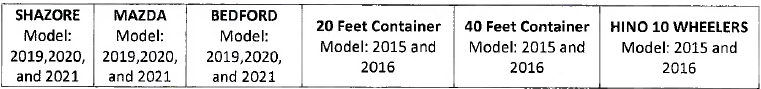 Table 2: Summary of Overall Prices for RENTAL VEHICLES (TRUCKS) From Sukkur to Various Districts/Provinces:Name: Abeer S.M. ALALAMITitle: Date:  GENERAL GENERAL Scope Proposers are invited to submit a proposal for the services/works specified in Section 5: Terms of Reference/Scope of Works, in accordance with this Request for Proposal (RFP). A summary of the scope of the proposal is included in Section 3: Data Sheet.Proposers shall adhere to all the requirements of this RFP, including any amendment made in writing by . This RFP is conducted in accordance with Policies and Procedures of  Interpretation of the RFPAny proposal submitted will be regarded as an offer by the proposer and does not constitute or imply the acceptance of the proposal by.  is under no obligation to award a contract to any proposer as a result of this RFP.Supplier Code of ConductAll proposers must read the United Nations Supplier Code of Conduct and acknowledge that it provides the minimum standards expected of suppliers to the IOM. The Code of Conduct, which includes principles on labour, human rights, environment and ethical conduct may be found at: https://www.ungm.org/Public/CodeOfConduct. Eligible proposersProposers shall have the legal capacity to enter into a binding contract with . A proposer, and all parties constituting the proposer, may have the nationality of any country with the exception of the nationalities, if any, listed in Section 3: Data Sheet. A proposer shall be deemed to have the nationality of a country if the proposer is a citizen or is constituted, incorporated, or registered and operates in conformity with the provisions of the laws of that country.All proposers found to have a conflict of interest shall be disqualified. Proposers may be considered to have a conflict of interest if they are or have been associated in the past, with a firm or any of its affiliates that have been engaged by  to provide consulting services for the preparation of the design, specifications, Terms of Reference, cost analysis/estimation and other documents to be used for the procurement of the services required in the present procurement process.Proposers shall not be eligible to submit a proposal if at the time of proposal submission: is included in the Ineligibility List, hosted by UNGM, that aggregates information disclosed by Agencies, Funds or Programs of the UN System;is included in the Consolidated United Nations Security Council Sanctions List, including the UN Security Council Resolution 1267/1989 list;is included in the World Bank Corporate Procurement Listing of Non-Responsible Vendors and World Bank Listing of Ineligible Firms and Individuals.Other sanctions lists, if applicable, as per the discretion of the IOM.Proprietary informationThe RFP documents and any Terms of Reference or information issued or furnished by  are issued solely for the purpose of enabling a proposal to be completed and may not be used for any other purpose. The RFP documents and any additional information provided to proposers shall remain the property of . All documents which may form part of the proposal will become the property of , who will not be required to return them to your firm.PublicityDuring the RFP process, a proposer is not permitted to create any publicity in connection with the RFP.SOLICITATION DOCUMENTSSOLICITATION DOCUMENTSClarification of solicitation documentsProposers may request clarifications on any of the RFP documents no later than the date indicated in Section 3: Data Sheet. Any request for clarification must be sent in writing in the manner indicated in Section 3: Data Sheet. Explanations or interpretations provided by personnel other than the named contact person will not be considered binding or official. will provide the responses to clarifications through the method specified in Section 3: Data Sheet. shall endeavour to provide responses to clarifications in an expeditious manner, but any delay in such response shall not cause an obligation on the part of  to extend the submission date of the proposals, unless  deems that such an extension is justified and necessary.Amendment of solicitation documentsAt any time prior to the deadline for proposal submission,  may for any reason, such as in response to a clarification requested by a proposer, modify the RFP in the form of an amendment to the RFP. Amendments will be made available to all prospective proposers.If the amendment is substantial,  may extend the deadline for submission of proposals to give the proposers reasonable time to incorporate the amendment into their proposal.PREPARATION OF PROPOSALSPREPARATION OF PROPOSALSCost of preparation of proposalThe proposer shall bear all costs related to the preparation and/or submission of the proposal, regardless of whether its proposal is selected or not.  shall not be responsible or liable for those costs, regardless of the conduct or outcome of the procurement process.LanguageThe proposal, as well as any and all related correspondence, exchanged by the proposer and , shall be written in the language(s) specified in Section 3: Data Sheet.Documents establishing eligibility and qualifications of the proposerThe proposer shall furnish documentary evidence of its status as an eligible and qualified vendor, using the forms provided in Section 7 and providing the documents required in those forms. In order to award a contract to a proposer, its qualifications must be documented to ’s satisfaction.Technical proposal format and contentThe proposer is required to submit a technical proposal using the forms provided in Section 7 and taking into consideration the requirements in the RFP.The technical proposal shall not include any price or financial information. A technical proposal containing material financial information may be declared non-responsive.Financial proposalThe financial proposal shall be prepared using the form provided in Section 7 and taking into consideration the requirements in the RFP. It shall list all major cost components associated with the services, and the detailed breakdown of such costs.Any output and activities described in the technical proposal but not priced in the financial proposal, shall be assumed to be included in the prices of other activities or items as well as in the final total price.Prices and other financial information must not be disclosed in any other place except in the financial proposal.CurrenciesAll prices shall be quoted in the currency or currencies indicated in Section 3: Data Sheet. Where proposals are quoted in different currencies, for the purposes of comparison of all proposals:  will convert the currency quoted in the proposal into the preferred currency, in accordance with the IOM Operational Rate of Exchange on the date of the bid closure.In the event that  selects a proposal for an award that is quoted in a currency different from the preferred currency in Section 3: Data Sheet,  shall reserve the right to award the contract in the currency of ’s preference, using the conversion method specified above.Duties and taxesThe International Organization for Migration is exempt from all direct taxes, except charges for public utility services, and is exempt from customs restrictions, duties, and charges of a similar nature in respect of articles imported or exported for its official use. All quotations shall be submitted net of any direct taxes and any other taxes and duties. All proposals shall be submitted net of any direct taxes and any other taxes and duties unless otherwise specified in Section 3: Data SheetProposal validity period Proposals shall remain valid for the period specified in Section 3: Data Sheet, commencing on the deadline for submission of proposals. A proposal valid for a shorter period may be rejected by  and rendered non-responsive. During the proposal validity period, the proposer shall maintain its original proposal without any change, including the availability of the key personnel, the proposed rates and the total price.In exceptional circumstances, prior to the expiration of the proposal validity period,  may request proposers to extend the period of validity of their proposals. The request and the responses shall be made in writing and shall be considered integral to the proposal. If the proposer agrees to extend the validity of its proposal, it shall be done without any change to the original proposal but will be required to extend the validity of the proposal security, if required, for the period of the extension, and in compliance with Article 17 (Proposal security) in all respects.The proposer has the right to refuse to extend the validity of its proposal without forfeiting the proposal security, if required, in which case, the proposal shall not be further evaluated.Proposal securityProposal security, if required by Section 3: Data Sheet, shall be provided in the amount and form indicated in Section 3: Data Sheet. The proposal security shall be valid for a minimum of thirty (30) days after the final date of validity of the proposal. The proposal security shall be included along with the proposal. If proposal security is required by the RFP but is not found in the proposal, the offer shall be rejected.If the proposal security amount, or its validity period, is found to be less than is required by ,  shall reject the proposal. In the event an electronic submission is allowed in Section 3: Data Sheet, proposers shall include a copy of the proposal security in their proposal and the original of the proposal security must be sent via courier or hand delivery as per the instructions in Section 3: Data Sheet.Unsuccessful proposers’ proposal securities will be discharged/returned as promptly as possible but no later than thirty (30) days after the expiration of the period of proposal validity prescribed by  pursuant to Article 16 (Proposal Validity Period).The Proposal security may be forfeited by , and the proposal rejected, in the event of any, or combination, of the following conditions: If the proposer withdraws its offer during the period of the proposal validity specified in Section 3: Data Sheet, or;In the event the successful Proposer fails:to sign the contract after  has issued an award; orto furnish the performance security, insurances, or other documents that  may require as a condition precedent to the effectivity of the contract that may be awarded to the proposer.Joint Venture, Consortium or AssociationIf the proposer is a group of legal entities that will form or have formed a Joint Venture (JV), Consortium or Association for the proposal, each such legal entity will confirm in their joint proposal that: they have designated one party to act as a lead entity, duly vested with authority to legally bind the members of the JV, Consortium or Association jointly and severally, and this will be evidenced by a duly notarised agreement among the legal entities, which will be submitted along with the proposal; and if they are awarded the contract, the contract shall be entered into by and between  and the designated lead entity, who will be acting for and on behalf of all the member entities comprising the joint venture. After the deadline for submission of proposal, the lead entity identified to represent the JV, Consortium or Association shall not be altered without the prior written consent of IOM.If a JV, Consortium or Association’s proposal is the proposal selected for award,  will award the contract to the joint venture, in the name of its designated lead entity. The lead entity will sign the contract for and on behalf of all other member entities.The lead entity and the member entities of the JV, Consortium or Association shall abide by the provisions of Article 19 (Only one Proposal) herein in respect of submitting only one proposal. The description of the organization of the JV, Consortium or Association must clearly define the expected role of each of the entities in the joint venture in delivering the requirements of the RFP, both in the proposal and the JV, Consortium or Association Agreement. All entities that comprise the JV, Consortium or Association shall be subject to the eligibility and qualification assessment by .A JV, Consortium or Association, in presenting its track record and experience, should clearly differentiate between:Those that were undertaken together by the JV, Consortium or Association; and Those that were undertaken by the individual entities of the JV, Consortium or Association.Previous contracts completed by individual experts working privately but who are permanently or were temporarily associated with any of the member firms cannot be claimed as the experience of the JV, Consortium or Association or those of its members, but should only be claimed by the individual experts themselves in their presentation of their individual credentials.JV, Consortium or Associations are encouraged for high value, multi-sectoral requirements when the spectrum of expertise and resources required may not be available within one firm.Only one proposalThe proposer (including the individual members of any Joint Venture) shall submit only one proposal, either in its own name or as part of a Joint Venture. Proposals submitted by two (2) or more proposers shall all be rejected if they are found to have any of the following:they have at least one controlling partner, director, or shareholder in common; orany one of them receive or have received any direct or indirect subsidy from the other/s; orthey have the same legal representative for purposes of this RFP; orthey have a relationship with each other, directly or through common third parties, that puts them in a position to have access to information about or influence the proposal of another proposer regarding this RFP process; they are subcontractors to each other’s proposal, or a subcontractor to one proposal also submits another proposal under its name as lead proposer, or some key personnel proposed to be in the team of one proposer participates in more than one proposal received for this RFP process. This condition relating to the personnel does not apply to subcontractors being included in more than one proposal.Alternative proposalsUnless otherwise specified in Section 3: Data Sheet, alternative proposals shall not be considered. If submission of alternative proposals is allowed in Section 3: Data Sheet, a proposer may submit an alternative proposal, but only if it also submits a proposal conforming to the RFP requirements. Where the conditions for its acceptance are met, or justifications are clearly established,  reserves the right to award a contract based on an alternative proposal. If multiple/alternative proposals are being submitted, they must be clearly marked as “Main Proposal” and “Alternative Proposal”. If no indication is provided as to which proposal is the main proposal and which is/are the alternative proposal(s), then all proposals will be rejected.Pre-proposal conferenceWhen appropriate, a pre-proposal conference will be conducted at the date, time and location and according to any instructions specified in Section 3: Data Sheet. If it is stated in Section 3: Data Sheet that the pre-proposal conference is mandatory, a Proposer which does not attend the pre-proposal conference shall become ineligible to submit a proposal under this RFP.If it is stated in Section 3: Data Sheet that the pre-proposal conference is not mandatory, non-attendance shall not result in disqualification of an interested proposer.  will not issue any formal answers to questions from proposers regarding the RFP or proposal process during the pre-proposal conference. All questions shall be submitted in accordance with Article 38 (Clarification of Proposals).The pre-proposal conference shall be conducted for the purpose of providing background information only. Without limiting Article 24 (Proposers responsibility) proposers shall not rely upon any information, statement or representation made at the pre-proposal conference unless that information, statement or representation is confirmed by  in writing.Minutes of the pre-proposal conference will be disseminated as specified in Section 3: Data Sheet. No verbal statement made during the conference shall modify the terms and conditions of the RFP, unless specifically incorporated in the minutes of the proposer’s conference or issued/posted as an amendment to RFP.Site inspectionWhen appropriate, a site inspection will be conducted at the date, time and location and according to any instructions specified in Section 3: Data Sheet. If it is stated in Section 3: Data Sheet that the site inspection is mandatory, a proposer who does not attend the site inspection shall become ineligible to submit a proposal under this RFP.If it is stated in Section 3: Data Sheet that the site inspection is not mandatory, non-attendance, shall not result in disqualification of an interested proposer. Proposers participating in a site inspection shall be responsible for making and obtaining any visa arrangements that may be required for the proposers to participate in a site inspection.Prior to attending a site inspection, proposers shall execute an indemnity and a waiver releasing  in respect of any liability that may arise from:loss of or damage to any real or personal property;personal injury, disease or illness to, or death of, any person; financial loss or expense, arising out of the carrying out of that site inspection; andtransportation by  to the site (if provided) as a result of any accidents or malicious acts by third parties.will not issue any formal answers to questions from proposers regarding the RFP or solicitation process during a site inspection. All questions shall be submitted in accordance with Article 7 (Clarification of solicitation documents).A site inspection will be conducted for the purpose of providing background information only. Without limiting Article 24 (Proposers Responsibility), proposers shall not rely upon any information, statement or representation made at a site inspection unless that information, statement or representation is confirmed by  in writing.Errors or omissionsProposers shall immediately notify in writing of any ambiguities, errors, omissions, discrepancies, inconsistencies or other faults in any part of the RFP, with full details of those ambiguities, errors, omissions, discrepancies, inconsistencies or other faults.Proposers shall not benefit from such ambiguities, errors, omissions, discrepancies, inconsistencies or other faults.Proposers responsibility to inform themselves Proposers shall be responsible for informing themselves in preparing their proposal. In this regard, proposers shall ensure that they: examine and fully inform themselves in relation to all aspects of the RFP, including the Contract and all other documents included or referred to in this RFP;review the RFP to ensure that they have a complete copy of all documents;obtain and examine all other information relevant to the project and the scope of the requirements available on reasonable inquiry;verify all relevant representations, statements and information, including those contained or referred to in the RFP or made orally during any clarification meeting or site Inspection or any discussion with , its employees or agents;attend any pre-proposal conference if it is mandatory under this RFP; fully inform and satisfy themselves as to requirements of any relevant authorities and laws that apply, or may in the future apply, to the supply of the services; andform their own assessment of the nature and extent of the services required as included in Section 5: Terms of Reference and properly account for all requirements in their proposal.Proposers acknowledge that , its directors, employees and agents make no representations or warranties (express or implied) as to the accuracy, currency or completeness of this RFP or any other information provided to the proposers.No material change(s) in circumstancesThe proposer shall inform  of any change(s) of circumstances arising during the RFP process, including but not limited to: a change affecting any declaration, accreditation, license or approval;major re-organizational changes, company re-structuring, a take-over, buy-out or similar event(s) affecting the operation and/or financing of the proposer or its major sub-contractors;a change to any information on which  may rely in assessing proposals.SUBMISSION AND OPENING OF PROPOSALSSUBMISSION AND OPENING OF PROPOSALSInstruction for proposal submissionThe proposer shall submit a complete proposal in the format and comprising the documents and forms in accordance with requirements in Section 3: Data Sheet. The proposal shall be delivered according to the method specified in Section 3: Data Sheet.The proposal shall be signed by the proposer or person(s) duly authorized to commit the proposer. The authorization shall be communicated through a document evidencing such authorization issued by the legal representative of the proposing entity, or, if requested, a Power of Attorney, accompanying the proposal.Proposers must be aware that the mere act of submission of a proposal, in and of itself, implies that the proposer fully accepts the  General Conditions of Contract.Deadline for proposal submissionComplete proposals must be received by  in the manner, and no later than the date and time, specified in Section 3: Data Sheet. If any doubt exists as to the time zone in which the Proposal should be submitted, refer to http://www.timeanddate.com/worldclock/. It shall be the sole responsibility of the proposers to ensure that their proposal is received by the closing date and time. IOM shall accept no responsibility for proposals that arrive late due to the courier company or any technical issues and shall only recognise the actual date and time that the proposal was received by .  may, at its discretion, extend this deadline for the submission of proposals by amending the solicitation documents in accordance with Article 8 (Amendment of solicitation documents). In this case, all rights and obligations of  and proposers subject to the previous deadline will thereafter be subject to the new deadline as extended.Withdrawal, substitution and modification of proposalsA proposer may withdraw, substitute or modify its proposal after it has been submitted at any time prior to the deadline for submission by sending a written notice to , duly signed by an authorized representative and shall include a copy of the authorization (or a Power of Attorney). The corresponding substitution or modification of the proposal, if any, must accompany the respective written notice. All notices must be submitted in the same manner as specified for submission of proposals, by clearly marking them as “WITHDRAWAL”, “SUBSTITUTION” OR “MODIFICATION”. However, after the deadline for proposal submission, the proposals shall remain valid and open for acceptance by  for the entire proposal validity period, as may be extended.Proposals requested to be withdrawn prior to the deadline for submission of the proposals shall be made available for collection by the proposer that submitted it within 15 days of its withdrawal. Otherwise,  shall have the right to discard such proposal unopened without further notice to the proposer.  shall not be responsible to return the proposal to the proposer at ’s cost. Storage of proposalsProposals received prior to the deadline of submission and the time of opening shall be securely kept unopened until the proposal opening date stated in Section 3: Data Sheet. No responsibility shall be attached to  for prematurely opening an improperly addressed and/or identified proposal. Proposal openingProposals will be opened by an ad-hoc panel consisting of at least two staff members and where at least one individual is not involved in the subsequent stages of the procurement process. There will be separate proposal openings for technical and financial proposals. Proposers may attend the opening of the proposals if stated in Section 3: Data Sheet.The proposers’ names and submitted documents shall be announced and recorded on the technical proposal opening report, which will be available for viewing only to proposers who have submitted a proposal for a period of thirty days from the date of opening. Information not included in the proposal opening report will not be provided to proposers.Once the technical evaluation has been completed, the financial proposals will be opened. During the financial proposal opening, the proposers’ names and the prices stated in the financial proposal shall be announced and recorded on the financial proposal opening report.No proposal shall be rejected during proposal opening, except for late proposals. Late proposalsAny proposal received by  after the deadline for submission of proposals will be destroyed unless the proposer requests that it be returned and assumes the responsibility and expenses for the re-possession of the returned proposal documents.In exceptional circumstances, late proposals may be accepted if it is determined that the submission was sent in ample time prior to the proposed closing and the delay could not be reasonably foreseen by the proposer or was due to force majeure.EVALUATION OF PROPOSALSEVALUATION OF PROPOSALSConfidentialityInformation relating to the examination, evaluation, and comparison of proposals, and the recommendation of contract award, shall not be disclosed to proposers or any other persons not officially concerned with such process, even after publication of the contract award. Any effort by a proposer or anyone on behalf of the proposer to influence  in the examination, evaluation and comparison of the proposals or contract award decisions may, at ’s decision, result in the rejection of its proposal and may subsequently be subject to the application of prevailing ’s vendor sanctions procedures.Evaluation of proposals shall evaluate a proposal using only the methodologies and criteria defined in this RFP. No other criteria or methodology shall be permitted. shall conduct the evaluation solely on the basis of the submitted technical and financial proposals.Evaluation of proposals shall be undertaken in the following steps:Preliminary examinationEvaluation of minimum eligibility and qualification (if pre-qualification is not done)Evaluation of technical proposals Evaluation of financial proposals. Preliminary examination shall examine the proposals to determine whether they are complete with respect to minimum documentary requirements, whether the documents have been properly signed, and whether the proposals are generally in order, among other indicators that may be used at this stage.  reserves the right to reject any proposal at this stage.Evaluation of eligibility and qualificationThe eligibility and qualification of the proposer will be evaluated against the minimum eligibility and qualification requirements specified in Section 4: Evaluation Criteria and in Article 4 (Eligible proposers).Evaluation of technical and financial proposalsThe evaluation team shall review and evaluate the technical proposals on the basis of their responsiveness to the Terms of Reference and other RFP documents, applying the evaluation criteria, sub-criteria, and point system specified in Section 4: Evaluation Criteria. A proposal shall be rendered non-responsive at the technical evaluation stage if it fails to achieve the minimum technical score indicated in Section 3: Data Sheet. When necessary, and if stated in the Data Sheet, may invite technically responsive proposers for a presentation related to their technical proposals. The conditions for the presentation shall be provided in the proposal document where required.In the second stage, only the financial proposals of those proposers who achieve the minimum technical score will be opened for evaluation. The evaluation method that applies for this RFP shall be as indicated in Section 3: Data Sheet, which may be either of two (2) possible methods, as follows: the combined scoring method which will be based on a combination of the technical and financial score.When the Data Sheet specifies a combined scoring method, the formula for the rating of the proposals will be as follows:Rating the Technical Proposal (TP):	TP Rating = (Total Score Obtained by the Offer / Max. Obtainable Score for TP) x 100 Rating the Financial Proposal (FP):	FP Rating = (Lowest Priced Offer / Price of the Offer Being Reviewed) x 100Total Combined Score:Combined Score = (TP Rating) x (Weight of TP, e.g. 70%) + (FP Rating) x (Weight of FP, e.g., 30%)Post-qualification reserves the right to undertake a post-qualification assessment, aimed at determining, to its satisfaction, the validity of the information provided by the proposer. Such exercise shall be fully documented and may include, but need not be limited to, all or any combination of the following:Verification of accuracy, correctness and authenticity of information provided by the proposer; Validation of extent of compliance to the RFP requirements and evaluation criteria based on what has so far been found by the evaluation team;Inquiry and reference checking with Government entities with jurisdiction on the proposer, or with previous clients, or any other entity that may have done business with the proposer; Inquiry and reference checking with previous clients on the performance on on-going or completed contracts, including physical inspections of previous works, as deemed necessary;Physical inspection of the proposer’s offices, branches or other places where business transpires, with or without notice to the proposer;Other means that  may deem appropriate, at any stage within the selection process, prior to awarding the contract.Clarification of proposals may request clarification or further information in writing from the proposers at any time during the evaluation process. The proposers’ responses shall not contain any changes regarding the substance or price of the proposal, except to confirm the correction of arithmetic errors discovered by  in the evaluation of the proposals, in accordance with Instructions to Proposers Article 23 (Errors or omissions). may use such information in interpreting and evaluating the relevant proposal but is under no obligation to take it into account.Any unsolicited clarification submitted by a proposer in respect to its proposal which is not a response to a request by , shall not be considered during the review and evaluation of the proposals.Responsiveness of proposal’s determination of a proposal’s responsiveness is to be based on the contents of the proposal itself. A substantially responsive proposal is one that conforms to all the terms, conditions, TOR and other requirements of the RFP without material deviation, reservation, or omission. A material deviation, reservation, or omission is one that:affects in any substantial way the scope, quality, or performance of the services specified in the contract; orlimits in any substantial way, inconsistent with the solicitation documents, ’s rights or the proposer’s obligations under the contract; orif rectified would unfairly affect the competitive position of other proposers presenting substantially responsive proposals.If a proposal is not substantially responsive, it shall be rejected by  and may not subsequently be made responsive by the proposer by correction of the material deviation, reservation, or omission.Nonconformities, reparable errors and omissionProvided that a proposal is substantially responsive,  may waive any non-conformities or omissions in the proposal that, in the opinion of , do not constitute a material deviation. These are a matter of form and not of substance and can be corrected or waived without being prejudicial to other proposers.Provided that a proposal is substantially responsive may request the proposer to submit the necessary information or documentation, within a reasonable period, to rectify nonmaterial nonconformities or omissions in the proposal related to documentation requirements. Such omission shall not be related to any aspect of the price of the proposal. Failure of the proposer to comply with the request may result in the rejection of its proposal.For financial proposals that have been opened,  shall check and correct arithmetical errors as follows:if there is a discrepancy between the unit price and the line item total that is obtained by multiplying the unit price by the quantity, the unit price shall prevail and the line item total shall be corrected, unless in the opinion of  there is an obvious misplacement of the decimal point in the unit price; in which case, the line item total as quoted shall govern and the unit price shall be corrected;if there is an error in a total corresponding to the addition or subtraction of subtotals, the subtotals shall prevail, and the total shall be corrected; andif there is a discrepancy between words and figures, the amount in words shall prevail, unless the amount expressed in words is related to an arithmetic error, in which case the amount in figures shall prevail.If the proposer does not accept the correction of errors, its proposal shall be rejected and its proposal security may be forfeited.Right to accept any proposal and to reject any or all proposals reserves the right to accept or reject any proposals, and to annul the proposal process and reject all proposals at any time prior to contract award, without thereby incurring any liability to the affected proposer or proposers or any obligation to inform the affected proposer or proposers of the grounds for ’s action.  shall not be obliged to award the contract to the lowest-priced offer.AWARD OF CONTRACTAWARD OF CONTRACTAward criteriaPrior to expiration of the proposal validity,  shall award the Contract to the qualified proposer based on the award criteria indicated in Section 3: Data Sheet.  Right to vary requirement at time of awardAt the time the contract is awarded,  reserves the right to increase or decrease the quantity of services originally specified in Section 5: Terms of Reference, provided this does not exceed the percentages specified in Section 3 Data Sheet, and without any change in the unit prices or other terms and conditions of the proposal and the solicitation document. Notification of awardPrior to the expiration of the period of proposal validity,  will notify the successful proposer in writing by email, fax or post, that its proposal has been accepted. Please note that the proposer, if not already registered at the appropriate level in UNGM, will be required to complete the vendor registration process on the UNGM prior to the signature and finalization of the contract.DebriefingIn the event that a proposer is unsuccessful, the proposer may request a debriefing from . The purpose of the debriefing is to discuss the strengths and weaknesses of the proposer’s submission, in order to assist the proposer in improving its future proposals for  procurement opportunities. The content of other proposals and how they compare to the proposer’s submission shall not be discussed.Performance securityThe successful Proposer, if so specified in Section 3: Data Sheet shall furnish a Performance Security in the amount and form specified therein, within the specified number of days after receipt of the Contract from . Banks issuing performance securities must be acceptable to the  comptroller, i.e. banks certified by the central bank of the country to operate as a commercial bank.  shall promptly discharge the proposal securities of the unsuccessful proposers pursuant to Article 17 (Proposal security).Failure of the successful proposer to submit the above-mentioned Performance Security or sign the Contract shall constitute sufficient grounds for the annulment of the award and forfeiture of the proposed security. In that event  may award the contract to the next lowest ranked proposer.Bank guarantee for advance paymentExcept when the interests of  so require, it is ’s standard practice not to make advance payment(s) (i.e., payments without having received any outputs). If an advance payment is allowed as per Section 3: Data Sheet, and if specified there, the proposer shall submit a Bank Guarantee in the full amount of the advance payment. Banks issuing bank guarantees must be acceptable to the  comptroller, i.e., banks certified by the central bank of the country to operate as a commercial bank.Liquidated DamagesIf specified in Section 3: Data Sheet,  shall apply Liquidated Damages for the damages and/or risks caused to  resulting from the Contractor’s delays or breach of its obligations as per the Contract. The payment or deduction of such liquidated damages shall not relieve the Contractor from any of its other obligations or liabilities pursuant to any current contract or purchase order.Proposal protestAny proposer that believes to have been unjustly treated in connection with this proposal process or any contract that may be awarded as a result of such proposal process may submit a complaint to mscu@iom.int Ref. Article in Section 2Specific Instructions / Requirements1.ScopeThe reference number of this Request for Proposal (RFP) is .The services include the supply of  in  as further described in Section 5 of this RFP.Based on the results of this competitive solicitation exercise, IOM intends to enter into non-exclusive Long-Term Agreement(s) (LTAs) Vehicles Rent Services for IOM Pakistan Operations with the successful proposer(s) for the provision of an indefinite quantity of the specified services in support of ’s operations. In the event of  signing Long Term Agreement(s), the following shall apply: The successful proposer shall accord the same terms and conditions to any other organization within the United Nations System that wishes to avail of such terms, after written consent from IOM.The expected duration of the LTA is:   year with the possibility of extension for up to  additional  subject to the Supplier’s satisfactory performance and competitiveness of prices.The estimated volume to be purchased is 15.0 million LTAs are considered non-exclusive, and the estimated volume is based on a forecast of needs and does not constitute a commitment to place orders up to the volume. IOM reserves the right to enter into LTAs with more than one supplier and the right to split the award of contracts among the LTA holders if it is in the best interests of IOM.The award of a contract under the LTA  be subject to secondary competition among the LTA holders.4.Eligible proposers7.Clarification of solicitation documentsContact details for clarification of solicitation documents:Focal Person:  Address: 	E-mail address: ATTENTION: PROPOSALS SHALL NOT BE SUBMITTED TO THE ABOVE ADDRESS BUT TO THE ADDRESS FOR PROPOSAL SUBMISSION AS SET OUT BELOW (see Data Sheet Article 26).7.Clarification of solicitation documentsDeadline for submitting requests for clarifications / questions:. 7.Clarification of solicitation documentsManner of disseminating supplemental information to the RFP and responses / clarifications to queries:10.LanguageAll proposals, information, documents and correspondence exchanged between  and the proposers in relation to this solicitation process shall be in Partial proposalsSubmitting proposals for parts or sub-parts of the TOR is:14.CurrenciesPrices shall be quoted in  15.Duties and taxesAll prices shall:16.Proposal validity period17.Proposal security20.Alternative proposals21.Pre-proposal conference22.Site inspection26.Instructions for proposal submissionAllowable manner of submitting proposals:EmailThe Proposals must be submitted through e-mail on or before 31st    October 2023 23:55 via e-mail, to the address below: IOM Islamabad Office, Procurement and Logistics Unit: pakbids@iom.intSubject: Trucks Rent Services for IOM PAKISTAN Operations Based on a Long-term Agreement Basis RFP Reference: Attention: Proposers name and details: 27.Deadline for proposal submissionDate: Time: Time zone: 30.Proposal Opening Public proposal opening will not be held 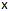 36.Evaluation of technical and financial proposalsEvaluation will be based on: Combined scoring method using a distribution of Technical proposal - financial proposalThe maximum number of technical points is detailed in Section 4: Evaluation CriteriaTo be substantially compliant, Proposers must obtain a minimum threshold of 70 % of maximum points.43.Right to vary requirement at time of awardThe maximum percentage by which quantities may be increased is %The maximum percentage by which quantities may be decreased is %Contract award to one or more proposer will award a contract to:Type of contract to be awarded See Section 6: for sample contract.Expected date for commencement of contractConditions of contract to applySee Section 6.47.Performance Security48.Advance payment49.Liquidated damagesOther information related to the RFP[All other instructions and information not yet mentioned so far in this Data Sheet but are relevant to the RFP must be cited here, and any further entries that may be added below this table row]CriteriaDocuments to establish complianceCompleteness of the ProposalAll documents requested in Section 2: Instruction to Proposers have been provided and are complete.Proposer accepts General Conditions of Contract as specified in Section 6.Form C: Technical Proposal SubmissionProposal ValidityForm CEligibility CriteriaDocuments to establish complianceProposer is a legally registered entityForm D: Proposer InformationVendor is not suspended, nor otherwise identified as ineligible by any UN Organization, the World Bank Group or any other International Organisation in accordance with Section 2 Article 4.Form C: Technical Proposal SubmissionNo conflicts of interest in accordance with Section 2 Article 4.Form C: Technical Proposal SubmissionThe Proposer has not declared bankruptcy, in not involved in bankruptcy or receivership proceedings, and there is no judgment or pending legal action against the vendor that could impair its operations in the foreseeable futureForm C: Technical Proposal SubmissionQualification CriteriaDocuments to establish complianceHistory of non-performing contracts: Non-performance of a contract did not occur as a result of contractor default within the last 3 years.Form F: Eligibility and Qualification Litigation History: No consistent history of court/arbitral award decisions against the Proposer for the last 3 years.Form F: Eligibility and Qualification Previous Experience:Minimum  years of relevant experience.Form F: Eligibility and Qualification Minimum  contracts of similar value, nature and complexity implemented over the last  years.(For JV/Consortium/Association, all Parties cumulatively should meet requirement).Form F: Eligibility and Qualification Financial Standing:Liquidity: the ratio Average current assets / Current liabilities over the last 3 years must be equal or greater than 1. Proposers must include in their Proposal audited balance sheets cover the last two yearsCopy of audited financial statements for the last three years. / Form F: Eligibility and Qualification Turnover: Proposers should have annual sales turnover of minimum  for the last three years.(For JV/Consortium/Association, all Parties cumulatively should meet requirement).Copy of audited financial statements for the last three years. Form F: Eligibility and Qualification Summary of technical proposal evaluation sectionsSummary of technical proposal evaluation sectionsSummary of technical proposal evaluation sectionsPoints obtainable1.Proposer’s qualification, capacity and experienceProposer’s qualification, capacity and experience4002.Methodology of proposal, understanding of TOR and quality of proposal vis a’ vis the TOR Methodology of proposal, understanding of TOR and quality of proposal vis a’ vis the TOR 300 3.Management Structure and Key Personnel, Quality/availability of vehicles proposed anddrivers’ qualification Management Structure and Key Personnel, Quality/availability of vehicles proposed anddrivers’ qualification 300TotalTotal1000 Section 1. Proposer’s qualification, capacity and experienceSection 1. Proposer’s qualification, capacity and experiencePointsobtainablePointsobtainable1.1Reputation of organisation and staff credibility / reliability standing70701.2General organisational capability which is likely to affect implementation: management structure, financial stability and project financing capacity, project management controls, extent to which any work would be subcontracted.60601.3Company completed at least 2 contracts of similar nature, volume, complexity and value in the past 3 years.70701.4Minimum 5 years in  the trucks rental business in Pakistan 70 70 1.5Minimum 10 owned trucks in the company transport pool70701.6Working experience with the United Nations Agencies or International Organizations in Pakistan would be an added advantage6060Total Section 1Total Section 1400400Section 2. Proposed methodology, understanding of TOR and quality of proposal vis a’ vis theTOR Section 2. Proposed methodology, understanding of TOR and quality of proposal vis a’ vis theTOR Pointsobtainable2.1To what degree does the Proposer understand the task? (Scope of Services) 1002.2Have the important aspects of the task been addressed in sufficient detail?(i.e. reliability requirements in terms of fleet availability)1002.3Is the scope of task well defined and does it correspond to the TOR and schedule of requirements? (Including all requirements about vehicles and drivers)
 802.4Is the presentation clear well and professionally documented?20Total Section 2Total Section 2300Section 3. Management Structure and Key Personnel, Quality/availability of vehicles proposed and drivers’ qualification Section 3. Management Structure and Key Personnel, Quality/availability of vehicles proposed and drivers’ qualification Pointsobtainable3.1Qualifications of key personnel proposed3.1 Team Leader-Focal point50General experience10Specific experience relevant to the assignment30Language qualifications103.2  Drivers 150General experience20Specific experience relevant to the assignment100Regional / international experience20Language qualifications103.2Trucks (Quality and availability)  100Total Section 3Total Section 3300IOM office-specific Ref. No.:IOM Project Code:Bank Name: Bank Branch:Bank Account Name: Bank Account Number: Swift Code: IBAN Number: For and on behalf of The International Organization for MigrationFor and on behalf of [Name of Service Provider]SignatureSignatureName:Name:Position:Position:Date: Date: Place:Place:To:Email: From:SubjectRFP reference RFP reference Check the appropriate boxDescription☐YES, we intend to submit a proposal.☐NO. We are unable to submit a competitive proposal for the requested services at the momentCheck applicableDescription☐The requested services are not within our range of supply☐We are unable to submit a competitive proposal for the requested services at the moment☐The requested services are not available at the moment☐We cannot meet the requested terms of reference☐The information provided for proposal purposes is insufficient☐Your RFP is too complicated☐Insufficient time is allowed to prepare a proposal☐We cannot meet the delivery requirements☐We cannot adhere to your terms and conditions e.g. payment terms, request for performance security, etc.. Please provide details below.☐Sustainability criteria/requirements are too stringent (if applicable)☐We do not export☐We do not sell to the UN☐Your requirement is too small ☐Our capacity is currently full☐We are closed during the holiday season☐We had to give priority to other clients’ requests☐The person handling proposals is away from the office☐Other (please provide reasons below): Further information: Click or tap here to enter text.Further information: Click or tap here to enter text.☐We would like to receive future RFPs for this type of services☐We don’t want to receive RFPs for this type of servicesHave you duly completed all the Returnable Proposal Forms? Form C: Technical Proposal Submission☐Form D: Proposer informationForm E: Joint Venture/Consortium/Association InformationForm F: Eligibility and Qualification Form G: Technical ProposalForm H: CVs of proposed key personnelForm I: Statements of exclusivity and availability for key personnelFrom L: Proposal Security Have you provided the required documents to establish compliance with the evaluation criteria in Section 4? Have you provided the required documents in support of Form D: Proposer Information?Form J: Financial Proposal SubmissionForm K: Financial ProposalName of Proposer:Date:RFP reference:YesNoOn behalf of the Supplier, I hereby represent and warrant that neither the Supplier, nor any person having powers of representation, decision-making or control over it or any member of its administrative, management or supervisory body, has been the subject of a final judgement or final administrative decision for one of the following reasons:  bankruptcy, insolvency or winding-up procedures; breach of obligations relating to the payment of taxes or social security contributions; grave professional misconduct, including misrepresentation, fraud; corruption; conduct related to a criminal organisation; money laundering or terrorist financing; terrorist offences or offences linked to terrorist activities; child labour and other trafficking in human beings, any discriminatory or exploitative practice, or any practice that is inconsistent with the rights set forth in the Convention on the Rights of the Child or other prohibited practices; irregularity; creating or being a shell company.On behalf of the Supplier, I further represent and warrant that the Supplier is financially sound and duly licensed.On behalf of the Supplier, I further represent and warrant that the Supplier has adequate human resources, equipment, competence, expertise and skills necessary to complete the contract fully and satisfactorily, within the stipulated completion period and in accordance with the relevant terms and conditions.On behalf of the Supplier, I further represent and warrant that the Supplier complies with all applicable laws, ordinances, rules and regulations. On behalf of the Supplier, I further represent and warrant that the Supplier will in all circumstances act in the best interests of IOM.On behalf of the Supplier, I further represent and warrant that no official of IOM or any third party has received from, will be offered by, or will receive from the Supplier any direct or indirect benefit arising from the contract.On behalf of the Supplier, I further represent and warrant that the Supplier has not misrepresented or concealed any material facts during the contracting process.On behalf of the Supplier, I further represent and warrant that the Supplier will respect the legal status, privileges and immunities of IOM as an intergovernmental organization.On behalf of the Supplier, I further represent and warrant that neither the Supplier nor any persons having powers of representation, decision-making or control over the Supplier or any member of its administrative, management or supervisory body are included in the most recent Consolidated United Nations Security Council Sanctions List (the “UN Sanctions List”) or are the subject of any sanctions or other temporary suspension. The Supplier will immediately disclose to IOM if it or they become subject to any sanction or temporary suspension. On behalf of the Supplier, I further represent and warrant that the Supplier does not employ, provide resources to, support, contract or otherwise deal with any person, entity or other group associated with terrorism as per the UN Sanctions List and any other applicable anti-terrorism legislation.On behalf of the Supplier, I further represent and warrant that, the Supplier will apply the highest ethical standards, the principles of efficiency and economy, equal opportunity, open competition and transparency, and will avoid any conflict of interest. On behalf of the Supplier, I further represent and warrant that the Supplier undertakes to comply with the Code of Conduct, available at https://www.ungm.org/Public/CodeOfConduct.It is the responsibility of the Supplier to inform IOM immediately of any change to the information provided in this Declaration.On behalf of the Supplier I certify that I am duly authorized to sign this Declaration and on behalf of the Supplier I agree to abide by the terms of this Declaration for the duration of any contract entered into between the Supplier and IOM. IOM reserves the right to terminate any contract between IOM and the Supplier, with immediate effect and without liability, in the event of any misrepresentation made by the Supplier in this Declaration.   Name of Proposer:Date:RFP reference:NoName of Partner and contact information (address, telephone numbers, fax numbers, e-mail address)  Proposed proportion of responsibilities (in %) and type of services to be performed 123Name of leading partner (with authority to bind the JV, Consortium, Association during the RFP process and, in the event a Contract is awarded, during contract execution)Name of partner: ___________________________________ Name of partner: ___________________________________Signature: ______________________________Signature: _______________________________Date: ___________________________________Date: ___________________________________Name of partner: ___________________________________Name of partner: ___________________________________Signature: ______________________________Signature: _______________________________Date: ___________________________________Date: ___________________________________Name of Proposer:Date:RFP reference:...No non-performing contracts during the last 3 years No non-performing contracts during the last 3 years No non-performing contracts during the last 3 years No non-performing contracts during the last 3 years  Contract(s) not performed in the last 3 years Contract(s) not performed in the last 3 years Contract(s) not performed in the last 3 years Contract(s) not performed in the last 3 yearsYearNon- performed portion of contractContract IdentificationTotal Contract Amount (current value in US$)Name of Client: Address of Client: Reason(s) for non-performance: No litigation history for the last 3 years No litigation history for the last 3 years No litigation history for the last 3 years No litigation history for the last 3 years Litigation History as indicated below Litigation History as indicated below Litigation History as indicated below Litigation History as indicated belowYear of dispute Amount in dispute (state currency)Contract IdentificationTotal Contract Amount (state currency)Name of Client: Address of Client: Matter in dispute: Party who initiated the dispute: Status of dispute:Party awarded if resolved:Project name & Country of AssignmentClient & Reference Contact DetailsContract ValuePeriod of activity and statusTypes of activities undertaken and role (Contractor, sub-contractor or consortium member)Annual Turnover for the last 3 yearsYear  Currency AmountAnnual Turnover for the last 3 yearsYearCurrencyAmountAnnual Turnover for the last 3 yearsYearCurrencyAmountLatest Credit Rating (if any), indicate the source and date.Financial information(state currency)Historic information for the last 3 years
Historic information for the last 3 years
Historic information for the last 3 years
Year 1Year 2Year 3Information from Balance SheetInformation from Balance SheetInformation from Balance SheetTotal Assets (TA)Total Liabilities (TL)Current Assets (CA)Current Liabilities (CL)Information from Income StatementInformation from Income StatementInformation from Income StatementTotal / Gross Revenue (TR)Profits Before Taxes (PBT)Net Profit Current Ratio (current assets/current liabilities)Name of Proposer:Date:RFP reference:Name of Proposer:Date:RFP reference:Position (as per ToR)Personnel InformationName: Name: Nationality:Date of birth:Language Proficiency:Language Proficiency:Present EmploymentName of employer:Contact: (manager or HR)Address of employer:Address of employer:Telephone:Email:Job title:Years with present employer:Education / QualificationsSummarise college/university and other specialised education of personnel member, giving names of schools, dates attended, and degrees/qualifications obtained.Summarise college/university and other specialised education of personnel member, giving names of schools, dates attended, and degrees/qualifications obtained.Professional CertificationsProvide details of professional certifications relevant to the scope of services including name of institution and date of certification.Provide details of professional certifications relevant to the scope of services including name of institution and date of certification.References:Provide names, addresses, phone and email contact information for two (2) references.Provide names, addresses, phone and email contact information for two (2) references.FromToCompany / Project / Position / Relevant technical and management experienceName of Proposer:Date:RFP reference:FromToName of Proposer:Date:RFP reference:Name of Proposer:Date:RFP reference:Vehicle(s) TypePoint of DepartureTo 
ProvinceTehsilUCDistrict PricePrice per:ShahzorHyderabadSindhTando BagoDehi JarkusBadinMazdaBedford Truck20 Feet Container/Truck40 Feet Container/Truck10 Wheeler TruckShahzorHyderabadSindhMatliSawan KhanBadinMazdaBedford Truck20 Feet Container/Truck40 Feet Container/Truck10 Wheeler TruckShahzorHyderabadSindhTando BagoMalkani ShareefBadinMazdaBedford Truck20 Feet Container/Truck40 Feet Container/Truck10 Wheeler TruckShahzorHyderabadSindhTando BagoMithi -IIIBadinMazdaBedford Truck20 Feet Container/Truck40 Feet Container/Truck10 Wheeler TruckShahzorHyderabadSindhTando BagoSaman SarkarBadinMazdaBedford Truck20 Feet Container/Truck40 Feet Container/Truck10 Wheeler TruckShahzorHyderabadSindhTando BagoPangrioBadinMazdaBedford Truck20 Feet Container/Truck40 Feet Container/Truck10 Wheeler TruckShahzorHyderabadSindhBadinBhugra MemonBadinMazdaBedford Truck20 Feet Container/Truck40 Feet Container/Truck10 Wheeler TruckShahzorHyderabadSindhMeharBaledaiDaduMazdaBedford Truck20 Feet Container/Truck40 Feet Container/Truck10 Wheeler TruckShahzorHyderabadSindhK.N ShahBhugiaDaduMazdaBedford Truck20 Feet Container/Truck40 Feet Container/Truck10 Wheeler TruckShahzorHyderabadSindhJohiDrigh BalaDaduMazdaBedford Truck20 Feet Container/Truck40 Feet Container/Truck10 Wheeler TruckShahzorHyderabadSindhK.N ShahGadehiDaduMazdaBedford Truck20 Feet Container/Truck40 Feet Container/Truck10 Wheeler TruckShahzorHyderabadSindhJohiJohi - 2DaduMazdaBedford Truck20 Feet Container/Truck40 Feet Container/Truck10 Wheeler TruckShahzorHyderabadSindhK.N ShahKakarDaduMazdaBedford Truck20 Feet Container/Truck40 Feet Container/Truck10 Wheeler TruckShahzorHyderabadSindhJohiKamal KhanDaduMazdaBedford Truck20 Feet Container/Truck40 Feet Container/Truck10 Wheeler TruckShahzorHyderabadSindhK.N ShahKandi ChukhiDaduMazdaBedford Truck20 Feet Container/Truck40 Feet Container/Truck10 Wheeler TruckShahzorHyderabadSindhK.N ShahFatehpurDaduMazdaBedford Truck20 Feet Container/Truck40 Feet Container/Truck10 Wheeler TruckShahzorHyderabadSindhDaduMitho BabarDaduMazdaBedford Truck20 Feet Container/Truck40 Feet Container/Truck10 Wheeler TruckShahzorHyderabadSindhJohiPat Gul MuhammadDaduMazdaBedford Truck20 Feet Container/Truck40 Feet Container/Truck10 Wheeler TruckShahzorHyderabadSindhJohiSawroDaduMazdaBedford Truck20 Feet Container/Truck40 Feet Container/Truck10 Wheeler TruckShahzorHyderabadSindhK.N ShahSitaDaduMazdaBedford Truck20 Feet Container/Truck40 Feet Container/Truck10 Wheeler TruckShahzorHyderabadSindhJohiWahi PandiDaduMazdaBedford Truck20 Feet Container/Truck40 Feet Container/Truck10 Wheeler TruckShahzorHyderabadSindhK.N ShahSindhi butraDaduMazdaBedford Truck20 Feet Container/Truck40 Feet Container/Truck10 Wheeler TruckShahzorHyderabadSindhRural HyderabadHaji Sewan Khan GopangHyderabadMazdaBedford Truck20 Feet Container/Truck40 Feet Container/Truck10 Wheeler TruckShahzorHyderabadSindhSehwanBubakJamshoroMazdaBedford Truck20 Feet Container/Truck40 Feet Container/Truck10 Wheeler TruckShahzorHyderabadSindhSehwan SharifChannaJamshoroMazdaBedford Truck20 Feet Container/Truck40 Feet Container/Truck10 Wheeler TruckShahzorHyderabadSindhSehwanJaffarabadJamshoroMazdaBedford Truck20 Feet Container/Truck40 Feet Container/Truck10 Wheeler TruckShahzorHyderabadSindhKotriMoro JabalJamshoroMazdaBedford Truck20 Feet Container/Truck40 Feet Container/Truck10 Wheeler TruckShahzorHyderabadSindhKotriRahiloJamshoroMazdaBedford Truck20 Feet Container/Truck40 Feet Container/Truck10 Wheeler TruckShahzorHyderabadSindhSehwanWahurJamshoroMazdaBedford Truck20 Feet Container/Truck40 Feet Container/Truck10 Wheeler TruckShahzorHyderabadSindhSubdivision SeoKomiloKohistanMazdaBedford Truck20 Feet Container/Truck40 Feet Container/Truck10 Wheeler TruckShahzorHyderabadSindhSubdivision SeoSigloKohistanMazdaBedford Truck20 Feet Container/Truck40 Feet Container/Truck10 Wheeler TruckShahzorHyderabadSindhNew SaeedabadAgroo RahuMatiariMazdaBedford Truck20 Feet Container/Truck40 Feet Container/Truck10 Wheeler TruckShahzorHyderabadSindhMatiariBhale Dino KakaMatiariMazdaBedford Truck20 Feet Container/Truck40 Feet Container/Truck10 Wheeler TruckShahzorHyderabadSindhMatiariHakraMatiariMazdaBedford Truck20 Feet Container/Truck40 Feet Container/Truck10 Wheeler TruckShahzorHyderabadSindhSaeedabadSikandarabad MatiariMazdaBedford Truck20 Feet Container/Truck40 Feet Container/Truck10 Wheeler TruckShahzorHyderabadSindhKot Ghulam MuhammadDengan BhurgariMirpur KhasMazdaBedford Truck20 Feet Container/Truck40 Feet Container/Truck10 Wheeler TruckShahzorHyderabadSindhJhudoDilawar HussainMirpur KhasMazdaBedford Truck20 Feet Container/Truck40 Feet Container/Truck10 Wheeler TruckShahzorHyderabadSindhKot Ghulam MuhammadHadi BuxMirpur KhasMazdaBedford Truck20 Feet Container/Truck40 Feet Container/Truck10 Wheeler TruckShahzorHyderabadSindhSindriIsmail Jo GothMirpur KhasMazdaBedford Truck20 Feet Container/Truck40 Feet Container/Truck10 Wheeler TruckShahzorHyderabadSindhKot Ghulam MuhammadMir Ali BuxMirpur KhasMazdaBedford Truck20 Feet Container/Truck40 Feet Container/Truck10 Wheeler TruckShahzorHyderabadSindhJhuddoMir Allah BachaioMirpur KhasMazdaBedford Truck20 Feet Container/Truck40 Feet Container/Truck10 Wheeler TruckShahzorHyderabadSindhJhuddoMir GhulamMirpur KhasMazdaBedford Truck20 Feet Container/Truck40 Feet Container/Truck10 Wheeler TruckShahzorHyderabadSindhJhuddoRoshanabadMirpur KhasMazdaBedford Truck20 Feet Container/Truck40 Feet Container/Truck10 Wheeler TruckShahzorHyderabadSindhKot Ghulam MuhammadUbaidullahMirpur KhasMazdaBedford Truck20 Feet Container/Truck40 Feet Container/Truck10 Wheeler TruckShahzorHyderabadSindhMehrab PurJaindo RajperNaushahro FerozeMazdaBedford Truck20 Feet Container/Truck40 Feet Container/Truck10 Wheeler TruckShahzorHyderabadSindhBhiriaPalanoNaushahro FerozeMazdaBedford Truck20 Feet Container/Truck40 Feet Container/Truck10 Wheeler TruckShahzorHyderabadSindhSinjhoroGhundanSangharMazdaBedford Truck20 Feet Container/Truck40 Feet Container/Truck10 Wheeler TruckShahzorHyderabadSindhShahdadpurMaldasiSangharMazdaBedford Truck20 Feet Container/Truck40 Feet Container/Truck10 Wheeler TruckShahzorHyderabadSindhShahdadpurSomar FaquirSangharMazdaBedford Truck20 Feet Container/Truck40 Feet Container/Truck10 Wheeler TruckShahzorHyderabadSindhQazi Ahmed60-MilesShaheed BenazirabadMazdaBedford Truck20 Feet Container/Truck40 Feet Container/Truck10 Wheeler TruckShahzorHyderabadSindhSakrandBahwal ShahShaheed BenazirabadMazdaBedford Truck20 Feet Container/Truck40 Feet Container/Truck10 Wheeler TruckShahzorHyderabadSindhQazi AhmedDaulat PurShaheed BenazirabadMazdaBedford Truck20 Feet Container/Truck40 Feet Container/Truck10 Wheeler TruckShahzorHyderabadSindhSakrandDalel DeroShaheed BenazirabadMazdaBedford Truck20 Feet Container/Truck40 Feet Container/Truck10 Wheeler TruckShahzorHyderabadSindhQazi AhmedGhantarShaheed BenazirabadMazdaBedford Truck20 Feet Container/Truck40 Feet Container/Truck10 Wheeler TruckShahzorHyderabadSindhShaheed BenazirabadGupchaniShaheed BenazirabadMazdaBedford Truck20 Feet Container/Truck40 Feet Container/Truck10 Wheeler TruckShahzorHyderabadSindhQazi AhmedHabbariShaheed BenazirabadMazdaBedford Truck20 Feet Container/Truck40 Feet Container/Truck10 Wheeler TruckShahzorHyderabadSindhQazi AhmedJamal KeerioShaheed BenazirabadMazdaBedford Truck20 Feet Container/Truck40 Feet Container/Truck10 Wheeler TruckShahzorHyderabadSindhDaurJam SahibShaheed BenazirabadMazdaBedford Truck20 Feet Container/Truck40 Feet Container/Truck10 Wheeler TruckShahzorHyderabadSindhQazi AhmedKhaddarShaheed BenazirabadMazdaBedford Truck20 Feet Container/Truck40 Feet Container/Truck10 Wheeler TruckShahzorHyderabadSindhSakrandKumb LeemaShaheed BenazirabadMazdaBedford Truck20 Feet Container/Truck40 Feet Container/Truck10 Wheeler TruckShahzorHyderabadSindhQazi AhmedNawabshahShaheed BenazirabadMazdaBedford Truck20 Feet Container/Truck40 Feet Container/Truck10 Wheeler TruckShahzorHyderabadSindhQazi AhmedMarriroShaheed BenazirabadMazdaBedford Truck20 Feet Container/Truck40 Feet Container/Truck10 Wheeler TruckShahzorHyderabadSindhQazi AhmedSannShaheed BenazirabadMazdaBedford Truck20 Feet Container/Truck40 Feet Container/Truck10 Wheeler TruckShahzorHyderabadSindhKharo ChanJan Muhammad JatSujawalMazdaBedford Truck20 Feet Container/Truck40 Feet Container/Truck10 Wheeler TruckShahzorHyderabadSindhKharo ChanKar MalikSujawalMazdaBedford Truck20 Feet Container/Truck40 Feet Container/Truck10 Wheeler TruckShahzorHyderabadSindhBalri Shah KarimMulakatyarTando Mohammad KhanMazdaBedford Truck20 Feet Container/Truck40 Feet Container/Truck10 Wheeler TruckShahzorHyderabadSindhNagar ParkarHarhoTharparkarMazdaBedford Truck20 Feet Container/Truck40 Feet Container/Truck10 Wheeler TruckShahzorHyderabadSindhNagar ParkarPeethapurTharparkarMazdaBedford Truck20 Feet Container/Truck40 Feet Container/Truck10 Wheeler TruckShahzorHyderabadSindhNagar ParkarVeerwahTharparkarMazdaBedford Truck20 Feet Container/Truck40 Feet Container/Truck10 Wheeler TruckShahzorHyderabadSindhKeti BunderKeti BandarThattaMazdaBedford Truck20 Feet Container/Truck40 Feet Container/Truck10 Wheeler TruckShahzorHyderabadSindhUmerkot01- DeboUmerkotMazdaBedford Truck20 Feet Container/Truck40 Feet Container/Truck10 Wheeler TruckShahzorHyderabadSindhSamaroAraro BhughariUmerkotMazdaBedford Truck20 Feet Container/Truck40 Feet Container/Truck10 Wheeler TruckShahzorHyderabadSindhUmerkotHaji Miyan ShahUmerkotMazdaBedford Truck20 Feet Container/Truck40 Feet Container/Truck10 Wheeler TruckShahzorHyderabadSindhUmerkotKhararo SyedUmerkotMazdaBedford Truck20 Feet Container/Truck40 Feet Container/Truck10 Wheeler TruckShahzorHyderabadSindhUmerkotKhejraiUmerkotMazdaBedford Truck20 Feet Container/Truck40 Feet Container/Truck10 Wheeler TruckShahzorHyderabadSindhUmerkotK.S Atta Mohd PalliUmerkotMazdaBedford Truck20 Feet Container/Truck40 Feet Container/Truck10 Wheeler TruckShahzorHyderabadSindhKunriNawababadUmerkotMazdaBedford Truck20 Feet Container/Truck40 Feet Container/Truck10 Wheeler TruckShahzorHyderabadSindhPithoroPithoroUmerkotMazdaBedford Truck20 Feet Container/Truck40 Feet Container/Truck10 Wheeler TruckShahzorHyderabadSindhSamaroRoad SamaroUmerkotMazdaBedford Truck20 Feet Container/Truck40 Feet Container/Truck10 Wheeler TruckShahzorHyderabadSindhSamaroSataryoonUmerkotMazdaBedford Truck20 Feet Container/Truck40 Feet Container/Truck10 Wheeler TruckShahzorHyderabadSindhPithoroShah Mardan ShahUmerkotMazdaBedford Truck20 Feet Container/Truck40 Feet Container/Truck10 Wheeler TruckShahzorHyderabadSindhMahnjhandLakhaJamshoroMazdaBedford Truck20 Feet Container/Truck40 Feet Container/Truck10 Wheeler TruckShahzorHyderabadSindhShujabaadWadal ShahMirpur KhasMazdaBedford Truck20 Feet Container/Truck40 Feet Container/Truck10 Wheeler TruckShahzorHyderabadKPKCharsaddaAgraCharsaddaMazdaBedford Truck20 Feet Container/Truck40 Feet Container/Truck10 Wheeler TruckShahzorHyderabadKPKCharsaddaHisara YasinzaiCharsaddaMazdaBedford Truck20 Feet Container/Truck40 Feet Container/Truck10 Wheeler TruckShahzorHyderabadKPKCharsaddaMC 2CharsaddaMazdaBedford Truck20 Feet Container/Truck40 Feet Container/Truck10 Wheeler TruckShahzorHyderabadKPKCharsaddaMC 4CharsaddaMazdaBedford Truck20 Feet Container/Truck40 Feet Container/Truck10 Wheeler TruckShahzorHyderabadKPKCharsaddaMirzadherCharsaddaMazdaBedford Truck20 Feet Container/Truck40 Feet Container/Truck10 Wheeler TruckShahzorHyderabadKPKCharsaddaTarnabCharsaddaMazdaBedford Truck20 Feet Container/Truck40 Feet Container/Truck10 Wheeler TruckShahzorHyderabadKPKDera Ismail KhanHisamDera Ismail KhanMazdaBedford Truck20 Feet Container/Truck40 Feet Container/Truck10 Wheeler TruckShahzorHyderabadKPKDera Ismail KhanKaichDera Ismail KhanMazdaBedford Truck20 Feet Container/Truck40 Feet Container/Truck10 Wheeler TruckShahzorHyderabadKPKDera Ismail KhanZandaniDera Ismail KhanMazdaBedford Truck20 Feet Container/Truck40 Feet Container/Truck10 Wheeler TruckShahzorHyderabadKPKNowsheraNowshera KalanNowsheraMazdaBedford Truck20 Feet Container/Truck40 Feet Container/Truck10 Wheeler TruckShahzorHyderabadKPKBarikotBarikotSwat (At Mingora)MazdaBedford Truck20 Feet Container/Truck40 Feet Container/Truck10 Wheeler TruckShahzorHyderabadKPKTankRanawal Gara BalochTankMazdaBedford Truck20 Feet Container/Truck40 Feet Container/Truck10 Wheeler TruckShahzorHyderabadKPKTankTankTankMazdaBedford Truck20 Feet Container/Truck40 Feet Container/Truck10 Wheeler TruckVehicle(s) TypePoint 
of DepartureProvinceTehsilUCTo 
DistrictPricePrice per:ShahzorSukkurSindhMeharBaledaiDaduMazdaBedford Truck20 Feet Container/Truck40 Feet Container/Truck10 Wheeler TruckShahzorSukkurSindhK.N ShahDhani BuxDaduMazdaBedford Truck20 Feet Container/Truck40 Feet Container/Truck10 Wheeler TruckShahzorSukkurSindhK.N ShahGozoDaduMazdaBedford Truck20 Feet Container/Truck40 Feet Container/Truck10 Wheeler TruckShahzorSukkurSindhJohiKamal KhanDaduMazdaBedford Truck20 Feet Container/Truck40 Feet Container/Truck10 Wheeler TruckShahzorSukkurSindhK.N ShahKandi ChukhiDaduMazdaBedford Truck20 Feet Container/Truck40 Feet Container/Truck10 Wheeler TruckShahzorSukkurSindhMeharKolachiDaduMazdaBedford Truck20 Feet Container/Truck40 Feet Container/Truck10 Wheeler TruckShahzorSukkurSindhMeharMehar TownDaduMazdaBedford Truck20 Feet Container/Truck40 Feet Container/Truck10 Wheeler TruckShahzorSukkurSindhMeharQazi ArifDaduMazdaBedford Truck20 Feet Container/Truck40 Feet Container/Truck10 Wheeler TruckShahzorSukkurSindhMeharSarjhoro GorarDaduMazdaBedford Truck20 Feet Container/Truck40 Feet Container/Truck10 Wheeler TruckShahzorSukkurSindhMeharSyed PurDaduMazdaBedford Truck20 Feet Container/Truck40 Feet Container/Truck10 Wheeler TruckShahzorSukkurSindhJohiThaari MohbatDaduMazdaBedford Truck20 Feet Container/Truck40 Feet Container/Truck10 Wheeler TruckShahzorSukkurSindhK.N ShahThalhoDaduMazdaBedford Truck20 Feet Container/Truck40 Feet Container/Truck10 Wheeler TruckShahzorSukkurSindhKhangarhBhetoorGhotkiMazdaBedford Truck20 Feet Container/Truck40 Feet Container/Truck10 Wheeler TruckShahzorSukkurSindhKhangarhQazi BadalGhotkiMazdaBedford Truck20 Feet Container/Truck40 Feet Container/Truck10 Wheeler TruckShahzorSukkurSindhGarhi KhairoAllah AbadJacobabadMazdaBedford Truck20 Feet Container/Truck40 Feet Container/Truck10 Wheeler TruckShahzorSukkurSindhThulBakhtawar PurJacobabadMazdaBedford Truck20 Feet Container/Truck40 Feet Container/Truck10 Wheeler TruckShahzorSukkurSindhThulBalochabadJacobabadMazdaBedford Truck20 Feet Container/Truck40 Feet Container/Truck10 Wheeler TruckShahzorSukkurSindhThulDin PurJacobabadMazdaBedford Truck20 Feet Container/Truck40 Feet Container/Truck10 Wheeler TruckShahzorSukkurSindhGarhi KhairoJahan PurJacobabadMazdaBedford Truck20 Feet Container/Truck40 Feet Container/Truck10 Wheeler TruckShahzorSukkurSindhThulJongalJacobabadMazdaBedford Truck20 Feet Container/Truck40 Feet Container/Truck10 Wheeler TruckShahzorSukkurSindhGarhi KhairoKhuda AbadJacobabadMazdaBedford Truck20 Feet Container/Truck40 Feet Container/Truck10 Wheeler TruckShahzorSukkurSindhGarhi KhairoMohammad PurJacobabadMazdaBedford Truck20 Feet Container/Truck40 Feet Container/Truck10 Wheeler TruckShahzorSukkurSindhGarhi KhairoMeran PurJacobabadMazdaBedford Truck20 Feet Container/Truck40 Feet Container/Truck10 Wheeler TruckShahzorSukkurSindhJacobabadNawraJacobabadMazdaBedford Truck20 Feet Container/Truck40 Feet Container/Truck10 Wheeler TruckShahzorSukkurSindhJacobabadQadir PurJacobabadMazdaBedford Truck20 Feet Container/Truck40 Feet Container/Truck10 Wheeler TruckShahzorSukkurSindhJacobabadRamzan PurJacobabadMazdaBedford Truck20 Feet Container/Truck40 Feet Container/Truck10 Wheeler TruckShahzorSukkurSindhJacobabadShahpurJacobabadMazdaBedford Truck20 Feet Container/Truck40 Feet Container/Truck10 Wheeler TruckShahzorSukkurSindhJacobabadSher Khan JamaliJacobabadMazdaBedford Truck20 Feet Container/Truck40 Feet Container/Truck10 Wheeler TruckShahzorSukkurSindhGarhi KhairoSheranpurJacobabadMazdaBedford Truck20 Feet Container/Truck40 Feet Container/Truck10 Wheeler TruckShahzorSukkurSindhKamberAhmed ChandioKambar ShahdadkotMazdaBedford Truck20 Feet Container/Truck40 Feet Container/Truck10 Wheeler TruckShahzorSukkurSindhShahdadkotAitbar Khan ChandioKambar ShahdadkotMazdaBedford Truck20 Feet Container/Truck40 Feet Container/Truck10 Wheeler TruckShahzorSukkurSindhKubo Saeed KhanBago daroKambar ShahdadkotMazdaBedford Truck20 Feet Container/Truck40 Feet Container/Truck10 Wheeler TruckShahzorSukkurSindhKubo Saeed KhanDhoriKambar ShahdadkotMazdaBedford Truck20 Feet Container/Truck40 Feet Container/Truck10 Wheeler TruckShahzorSukkurSindhKubo Saeed KhanDhoriKambar ShahdadkotMazdaBedford Truck20 Feet Container/Truck40 Feet Container/Truck10 Wheeler TruckShahzorSukkurSindhKamberGabi DeroKambar ShahdadkotMazdaBedford Truck20 Feet Container/Truck40 Feet Container/Truck10 Wheeler TruckShahzorSukkurSindhWarahGaji KhuhawarKambar ShahdadkotMazdaBedford Truck20 Feet Container/Truck40 Feet Container/Truck10 Wheeler TruckShahzorSukkurSindhSujawal JunejoHaider ChandioKambar ShahdadkotMazdaBedford Truck20 Feet Container/Truck40 Feet Container/Truck10 Wheeler TruckShahzorSukkurSindhWarahHamalKambar ShahdadkotMazdaBedford Truck20 Feet Container/Truck40 Feet Container/Truck10 Wheeler TruckShahzorSukkurSindhKubo Saeed KhanHazarwahKambar ShahdadkotMazdaBedford Truck20 Feet Container/Truck40 Feet Container/Truck10 Wheeler TruckShahzorSukkurSindhShahdadkotJamaliKambar ShahdadkotMazdaBedford Truck20 Feet Container/Truck40 Feet Container/Truck10 Wheeler TruckShahzorSukkurSindhWarahJonani ShareefKambar ShahdadkotMazdaBedford Truck20 Feet Container/Truck40 Feet Container/Truck10 Wheeler TruckShahzorSukkurSindhWarahKalarKambar ShahdadkotMazdaBedford Truck20 Feet Container/Truck40 Feet Container/Truck10 Wheeler TruckShahzorSukkurSindhKamberKamberKambar ShahdadkotMazdaBedford Truck20 Feet Container/Truck40 Feet Container/Truck10 Wheeler TruckShahzorSukkurSindhShahdadkotLeghariKambar ShahdadkotMazdaBedford Truck20 Feet Container/Truck40 Feet Container/Truck10 Wheeler TruckShahzorSukkurSindhWarahMirpurKambar ShahdadkotMazdaBedford Truck20 Feet Container/Truck40 Feet Container/Truck10 Wheeler TruckShahzorSukkurSindhNasirabadMiandad ChingriKambar ShahdadkotMazdaBedford Truck20 Feet Container/Truck40 Feet Container/Truck10 Wheeler TruckShahzorSukkurSindhWarahMirpurKambar ShahdadkotMazdaBedford Truck20 Feet Container/Truck40 Feet Container/Truck10 Wheeler TruckShahzorSukkurSindhWarahMirpurKambar ShahdadkotMazdaBedford Truck20 Feet Container/Truck40 Feet Container/Truck10 Wheeler TruckShahzorSukkurSindhMiro KhanMisri Khan ChandioKambar ShahdadkotMazdaBedford Truck20 Feet Container/Truck40 Feet Container/Truck10 Wheeler TruckShahzorSukkurSindhNasirabadMondar LakhaKambar ShahdadkotMazdaBedford Truck20 Feet Container/Truck40 Feet Container/Truck10 Wheeler TruckShahzorSukkurSindhNasirabadMuradiKambar ShahdadkotMazdaBedford Truck20 Feet Container/Truck40 Feet Container/Truck10 Wheeler TruckShahzorSukkurSindhKamberNawab ShabirKambar ShahdadkotMazdaBedford Truck20 Feet Container/Truck40 Feet Container/Truck10 Wheeler TruckShahzorSukkurSindhKubo Saeed KhanQubo Saeed KhanKambar ShahdadkotMazdaBedford Truck20 Feet Container/Truck40 Feet Container/Truck10 Wheeler TruckShahzorSukkurSindhShahdadkotSeelraKambar ShahdadkotMazdaBedford Truck20 Feet Container/Truck40 Feet Container/Truck10 Wheeler TruckShahzorSukkurSindhShahdadkotShahdadkotKambar ShahdadkotMazdaBedford Truck20 Feet Container/Truck40 Feet Container/Truck10 Wheeler TruckShahzorSukkurSindhWarahWarahKambar ShahdadkotMazdaBedford Truck20 Feet Container/Truck40 Feet Container/Truck10 Wheeler TruckShahzorSukkurSindhKashmoreGehalpurKandhkotMazdaBedford Truck20 Feet Container/Truck40 Feet Container/Truck10 Wheeler TruckShahzorSukkurSindhKashmoreGubloKandhkotMazdaBedford Truck20 Feet Container/Truck40 Feet Container/Truck10 Wheeler TruckShahzorSukkurSindhKingriAhmed PurKhairpurMazdaBedford Truck20 Feet Container/Truck40 Feet Container/Truck10 Wheeler TruckShahzorSukkurSindhFaiz GanjAkariKhairpurMazdaBedford Truck20 Feet Container/Truck40 Feet Container/Truck10 Wheeler TruckShahzorSukkurSindhFaiz GanjBhangoKhairpurMazdaBedford Truck20 Feet Container/Truck40 Feet Container/Truck10 Wheeler TruckShahzorSukkurSindhKot DijiBukshup KhanKhairpurMazdaBedford Truck20 Feet Container/Truck40 Feet Container/Truck10 Wheeler TruckShahzorSukkurSindhKot DijiDani Busk BhugioKhairpurMazdaBedford Truck20 Feet Container/Truck40 Feet Container/Truck10 Wheeler TruckShahzorSukkurSindhKot DijiGozoKhairpurMazdaBedford Truck20 Feet Container/Truck40 Feet Container/Truck10 Wheeler TruckShahzorSukkurSindhMirwahHabib JewanKhairpurMazdaBedford Truck20 Feet Container/Truck40 Feet Container/Truck10 Wheeler TruckShahzorSukkurSindhKingriHadal ShahKhairpurMazdaBedford Truck20 Feet Container/Truck40 Feet Container/Truck10 Wheeler TruckShahzorSukkurSindhKingriHamayoon SharifKhairpurMazdaBedford Truck20 Feet Container/Truck40 Feet Container/Truck10 Wheeler TruckShahzorSukkurSindhThari MirwahHindayariKhairpurMazdaBedford Truck20 Feet Container/Truck40 Feet Container/Truck10 Wheeler TruckShahzorSukkurSindhMirwahJaffar Khan JalaniKhairpurMazdaBedford Truck20 Feet Container/Truck40 Feet Container/Truck10 Wheeler TruckShahzorSukkurSindhKot DijiJiskaniKhairpurMazdaBedford Truck20 Feet Container/Truck40 Feet Container/Truck10 Wheeler TruckShahzorSukkurSindhK N ShahKakarDaduMazdaBedford Truck20 Feet Container/Truck40 Feet Container/Truck10 Wheeler TruckShahzorSukkurSindhFaiz GanjKandyariKhairpurMazdaBedford Truck20 Feet Container/Truck40 Feet Container/Truck10 Wheeler TruckShahzorSukkurSindhFaiz GanjKaroondiKhairpurMazdaBedford Truck20 Feet Container/Truck40 Feet Container/Truck10 Wheeler TruckShahzorSukkurSindhBhiriaKhahi mamanKhairpurMazdaBedford Truck20 Feet Container/Truck40 Feet Container/Truck10 Wheeler TruckShahzorSukkurSindhFaiz GanjKharirahKhairpurMazdaBedford Truck20 Feet Container/Truck40 Feet Container/Truck10 Wheeler TruckShahzorSukkurSindhFaiz GanjKhush KhairKhairpurMazdaBedford Truck20 Feet Container/Truck40 Feet Container/Truck10 Wheeler TruckShahzorSukkurSindhKot DijiKot DijiKhairpurMazdaBedford Truck20 Feet Container/Truck40 Feet Container/Truck10 Wheeler TruckShahzorSukkurSindhFaiz GanjKot LaloKhairpurMazdaBedford Truck20 Feet Container/Truck40 Feet Container/Truck10 Wheeler TruckShahzorSukkurSindhThari MirwahMadanKhairpurMazdaBedford Truck20 Feet Container/Truck40 Feet Container/Truck10 Wheeler TruckShahzorSukkurSindhKingriManganwariKhairpurMazdaBedford Truck20 Feet Container/Truck40 Feet Container/Truck10 Wheeler TruckShahzorSukkurSindhMirwahMehar VeesarKhairpurMazdaBedford Truck20 Feet Container/Truck40 Feet Container/Truck10 Wheeler TruckShahzorSukkurSindhFaiz GanjNangarKhairpurMazdaBedford Truck20 Feet Container/Truck40 Feet Container/Truck10 Wheeler TruckShahzorSukkurSindhKingriNoor PurKhairpurMazdaBedford Truck20 Feet Container/Truck40 Feet Container/Truck10 Wheeler TruckShahzorSukkurSindhKot DijiPakka ChangKhairpurMazdaBedford Truck20 Feet Container/Truck40 Feet Container/Truck10 Wheeler TruckShahzorSukkurSindhMirwahPeer Abdul Qadir Shah JeelaniKhairpurMazdaBedford Truck20 Feet Container/Truck40 Feet Container/Truck10 Wheeler TruckShahzorSukkurSindhKingriPir Jo GothKhairpurMazdaBedford Truck20 Feet Container/Truck40 Feet Container/Truck10 Wheeler TruckShahzorSukkurSindhFaiz GanjRahim BukhshKhairpurMazdaBedford Truck20 Feet Container/Truck40 Feet Container/Truck10 Wheeler TruckShahzorSukkurSindhFaiz GanjRaza AbadKhairpurMazdaBedford Truck20 Feet Container/Truck40 Feet Container/Truck10 Wheeler TruckShahzorSukkurSindhKingriSaddar JiKhairpurMazdaBedford Truck20 Feet Container/Truck40 Feet Container/Truck10 Wheeler TruckShahzorSukkurSindhThari MirwahSaneesoKhairpurMazdaBedford Truck20 Feet Container/Truck40 Feet Container/Truck10 Wheeler TruckShahzorSukkurSindhFaiz GanjShoukat KhanKhairpurMazdaBedford Truck20 Feet Container/Truck40 Feet Container/Truck10 Wheeler TruckShahzorSukkurSindhThari MirwahSutyeroKhairpurMazdaBedford Truck20 Feet Container/Truck40 Feet Container/Truck10 Wheeler TruckShahzorSukkurSindhMirwahTaliKhairpurMazdaBedford Truck20 Feet Container/Truck40 Feet Container/Truck10 Wheeler TruckShahzorSukkurSindhKot DijiTalpur WadaKhairpurMazdaBedford Truck20 Feet Container/Truck40 Feet Container/Truck10 Wheeler TruckShahzorSukkurSindhMirwahTando Mir AliKhairpurMazdaBedford Truck20 Feet Container/Truck40 Feet Container/Truck10 Wheeler TruckShahzorSukkurSindhThari MirwahThari MirwahKhairpurMazdaBedford Truck20 Feet Container/Truck40 Feet Container/Truck10 Wheeler TruckShahzorSukkurSindhFaiz GanjThoro ShahKhairpurMazdaBedford Truck20 Feet Container/Truck40 Feet Container/Truck10 Wheeler TruckShahzorSukkurSindhFaiz GanjUmanKhairpurMazdaBedford Truck20 Feet Container/Truck40 Feet Container/Truck10 Wheeler TruckShahzorSukkurSindhKingriWada MahesarKhairpurMazdaBedford Truck20 Feet Container/Truck40 Feet Container/Truck10 Wheeler TruckShahzorSukkurSindhNaushahro FerozeAbraanNaushahro FerozeMazdaBedford Truck20 Feet Container/Truck40 Feet Container/Truck10 Wheeler TruckShahzorSukkurSindhBharia CityBharia CityNaushahro FerozeMazdaBedford Truck20 Feet Container/Truck40 Feet Container/Truck10 Wheeler TruckShahzorSukkurSindhMehrabpurDehatNaushahro FerozeMazdaBedford Truck20 Feet Container/Truck40 Feet Container/Truck10 Wheeler TruckShahzorSukkurSindhMehrabpurGhangharaNaushahro FerozeMazdaBedford Truck20 Feet Container/Truck40 Feet Container/Truck10 Wheeler TruckShahzorSukkurSindhKandiaroJamnoorullahNaushahro FerozeMazdaBedford Truck20 Feet Container/Truck40 Feet Container/Truck10 Wheeler TruckShahzorSukkurSindhKandiaroKamal DeroNaushahro FerozeMazdaBedford Truck20 Feet Container/Truck40 Feet Container/Truck10 Wheeler TruckShahzorSukkurSindhKandiaroKhan WahanNaushahro FerozeMazdaBedford Truck20 Feet Container/Truck40 Feet Container/Truck10 Wheeler TruckShahzorSukkurSindhKanKoro KhushikNaushahro FerozeMazdaBedford Truck20 Feet Container/Truck40 Feet Container/Truck10 Wheeler TruckShahzorSukkurSindhNaushahro FerozeKot BahadurNaushahro FerozeMazdaBedford Truck20 Feet Container/Truck40 Feet Container/Truck10 Wheeler TruckShahzorSukkurSindhMehrabpurKotri Mohammad KabeerNaushahro FerozeMazdaBedford Truck20 Feet Container/Truck40 Feet Container/Truck10 Wheeler TruckShahzorSukkurSindhMehrabpurKhahi mamanNaushahro FerozeMazdaBedford Truck20 Feet Container/Truck40 Feet Container/Truck10 Wheeler TruckShahzorSukkurSindhMehrabpurMehar HajiNaushahro FerozeMazdaBedford Truck20 Feet Container/Truck40 Feet Container/Truck10 Wheeler TruckShahzorSukkurSindhMehrabpurMehrap purNaushahro FerozeMazdaBedford Truck20 Feet Container/Truck40 Feet Container/Truck10 Wheeler TruckShahzorSukkurSindhMehrabpurMehrap pur -1Naushahro FerozeMazdaBedford Truck20 Feet Container/Truck40 Feet Container/Truck10 Wheeler TruckShahzorSukkurSindhMehrabpurMehrap pur -2Naushahro FerozeMazdaBedford Truck20 Feet Container/Truck40 Feet Container/Truck10 Wheeler TruckShahzorSukkurSindhKandiaroMohbat DeroNaushahro FerozeMazdaBedford Truck20 Feet Container/Truck40 Feet Container/Truck10 Wheeler TruckShahzorSukkurSindhKandiaroMolanNaushahro FerozeMazdaBedford Truck20 Feet Container/Truck40 Feet Container/Truck10 Wheeler TruckShahzorSukkurSindhMoroMuncipal MoroNaushahro FerozeMazdaBedford Truck20 Feet Container/Truck40 Feet Container/Truck10 Wheeler TruckShahzorSukkurSindhBhiryaSaleh SahitoNaushahro FerozeMazdaBedford Truck20 Feet Container/Truck40 Feet Container/Truck10 Wheeler TruckShahzorSukkurSindhMoro/KandariShaikhaniNaushahro FerozeMazdaBedford Truck20 Feet Container/Truck40 Feet Container/Truck10 Wheeler TruckShahzorSukkurSindhMoroVeesarNaushahro FerozeMazdaBedford Truck20 Feet Container/Truck40 Feet Container/Truck10 Wheeler TruckShahzorSukkurSindhShikarpurAli BaharShikarpurMazdaBedford Truck20 Feet Container/Truck40 Feet Container/Truck10 Wheeler TruckShahzorSukkurSindhLakhiAzeemabadShikarpurMazdaBedford Truck20 Feet Container/Truck40 Feet Container/Truck10 Wheeler TruckShahzorSukkurSindhGari YasinBebaharShikarpurMazdaBedford Truck20 Feet Container/Truck40 Feet Container/Truck10 Wheeler TruckShahzorSukkurSindhGarhi YasinDakhanShikarpurMazdaBedford Truck20 Feet Container/Truck40 Feet Container/Truck10 Wheeler TruckShahzorSukkurSindhShikarpurHamayoon SharifShikarpurMazdaBedford Truck20 Feet Container/Truck40 Feet Container/Truck10 Wheeler TruckShahzorSukkurSindhShikarpurJaanwahShikarpurMazdaBedford Truck20 Feet Container/Truck40 Feet Container/Truck10 Wheeler TruckShahzorSukkurSindhShikarpurJaganShikarpurMazdaBedford Truck20 Feet Container/Truck40 Feet Container/Truck10 Wheeler TruckShahzorSukkurSindhShikarpurKaran SharifShikarpurMazdaBedford Truck20 Feet Container/Truck40 Feet Container/Truck10 Wheeler TruckShahzorSukkurSindhKhanpurMian SahibShikarpurMazdaBedford Truck20 Feet Container/Truck40 Feet Container/Truck10 Wheeler TruckShahzorSukkurSindhLakhiMungrani Jahan KhanShikarpurMazdaBedford Truck20 Feet Container/Truck40 Feet Container/Truck10 Wheeler TruckShahzorSukkurSindhGarhi YasinNim SharifShikarpurMazdaBedford Truck20 Feet Container/Truck40 Feet Container/Truck10 Wheeler TruckShahzorSukkurSindhShikarpurShah JalilShikarpurMazdaBedford Truck20 Feet Container/Truck40 Feet Container/Truck10 Wheeler TruckShahzorSukkurSindhKhanpurPur Bux ShujrahShikarpurMazdaBedford Truck20 Feet Container/Truck40 Feet Container/Truck10 Wheeler TruckShahzorSukkurSindhLakhiSehwaniShikarpurMazdaBedford Truck20 Feet Container/Truck40 Feet Container/Truck10 Wheeler TruckShahzorSukkurBalochistanSibiMal GorgaSibiMazdaBedford Truck20 Feet Container/Truck40 Feet Container/Truck10 Wheeler TruckShahzorSukkurBalochistanSohbatpurDirjiSohbatpurMazdaBedford Truck20 Feet Container/Truck40 Feet Container/Truck10 Wheeler TruckShahzorSukkurBalochistanSohbatpurGhurriSohbatpurMazdaBedford Truck20 Feet Container/Truck40 Feet Container/Truck10 Wheeler TruckShahzorSukkurBalochistanSohbatpurHamidpurSohbatpurMazdaBedford Truck20 Feet Container/Truck40 Feet Container/Truck10 Wheeler TruckShahzorSukkurBalochistanUsta MohammadKhapurUsta MohammadMazdaBedford Truck20 Feet Container/Truck40 Feet Container/Truck10 Wheeler TruckShahzorSukkurBalochistanGandakhaKairy FairyUsta MohammadMazdaBedford Truck20 Feet Container/Truck40 Feet Container/Truck10 Wheeler TruckShahzorSukkurBalochistanGandakhaGandakhaUsta MohammadMazdaBedford Truck20 Feet Container/Truck40 Feet Container/Truck10 Wheeler TruckShahzorSukkurBalochistanUsta MohammadMehrab purUsta MohammadMazdaBedford Truck20 Feet Container/Truck40 Feet Container/Truck10 Wheeler TruckShahzorSukkurBalochistanUsta MohammadSathiUsta MohammadMazdaBedford Truck20 Feet Container/Truck40 Feet Container/Truck10 Wheeler TruckShahzorSukkurBalochistanGandakhaSahah PalalUsta MohammadMazdaBedford Truck20 Feet Container/Truck40 Feet Container/Truck10 Wheeler TruckShahzorSukkurBalochistanBesimaShiranzaWashukMazdaBedford Truck20 Feet Container/Truck40 Feet Container/Truck10 Wheeler TruckShahzorSukkurBalochistanJhat PatBabar JamaliJaffarabadMazdaBedford Truck20 Feet Container/Truck40 Feet Container/Truck10 Wheeler TruckShahzorSukkurBalochistanJhat PatRamzay PurJaffarabadMazdaBedford Truck20 Feet Container/Truck40 Feet Container/Truck10 Wheeler TruckShahzorSukkurBalochistanJhat PatCattle FarmJaffarabadMazdaBedford Truck20 Feet Container/Truck40 Feet Container/Truck10 Wheeler TruckShahzorSukkurBalochistanJhat PatSamoJaffarabadMazdaBedford Truck20 Feet Container/Truck40 Feet Container/Truck10 Wheeler TruckShahzorSukkurBalochistanJhat PatJhudairJaffarabadMazdaBedford Truck20 Feet Container/Truck40 Feet Container/Truck10 Wheeler TruckShahzorSukkurBalochistanJhal MagsiAkbar AbadJhal MagsiMazdaBedford Truck20 Feet Container/Truck40 Feet Container/Truck10 Wheeler TruckShahzorSukkurBalochistanDhadarDhadarKachhiMazdaBedford Truck20 Feet Container/Truck40 Feet Container/Truck10 Wheeler TruckShahzorSukkurBalochistanKilla AbdullahHabibzai 1Killa AbdullahMazdaBedford Truck20 Feet Container/Truck40 Feet Container/Truck10 Wheeler TruckShahzorSukkurBalochistanKilla AbdullahHabibzai 2Killa AbdullahMazdaBedford Truck20 Feet Container/Truck40 Feet Container/Truck10 Wheeler TruckShahzorSukkurBalochistanKilla AbdullahHabibzai 3Killa AbdullahMazdaBedford Truck20 Feet Container/Truck40 Feet Container/Truck10 Wheeler TruckShahzorSukkurBalochistanKilla AbdullahKulazaiKilla AbdullahMazdaBedford Truck20 Feet Container/Truck40 Feet Container/Truck10 Wheeler TruckShahzorSukkurBalochistanGulistanLajwarKilla AbdullahMazdaBedford Truck20 Feet Container/Truck40 Feet Container/Truck10 Wheeler TruckShahzorSukkurBalochistanKilla AbdullahMaizaiKilla AbdullahMazdaBedford Truck20 Feet Container/Truck40 Feet Container/Truck10 Wheeler TruckShahzorSukkurBalochistanGulistanMasazaiKilla AbdullahMazdaBedford Truck20 Feet Container/Truck40 Feet Container/Truck10 Wheeler TruckShahzorSukkurBalochistanKilla AbdullahMajakKilla AbdullahMazdaBedford Truck20 Feet Container/Truck40 Feet Container/Truck10 Wheeler TruckShahzorSukkurBalochistanKharanSumali CityKharanMazdaBedford Truck20 Feet Container/Truck40 Feet Container/Truck10-Wheeler TruckShahzorSukkurBalochistanMastungPringabadMastungMazdaBedford Truck20 Feet Container/Truck40 Feet Container/Truck10 Wheeler TruckShahzorSukkurBalochistanTambooQadirabadNasirabadMazdaBedford Truck20 Feet Container/Truck40 Feet Container/Truck10-Wheeler TruckShahzorSukkurPunjabRajanpurKotla EsanRajanpurMazdaBedford Truck20 Feet Container/Truck40 Feet Container/Truck10-Wheeler TruckShahzorSukkurPunjabRajanpurChak ShikariRajanpurMazdaBedford Truck20 Feet Container/Truck40 Feet Container/Truck10-Wheeler Truck